Министерство здравоохранения Республики БеларусьГосударственное учреждение «Сенненский районный центр гигиены и эпидемиологии»ЗДОРОВЬЕ НАСЕЛЕНИЯ И ОКРУЖАЮЩАЯ СРЕДАСЕННЕНСКОГО РАЙОНАДостижение Целей устойчивого развития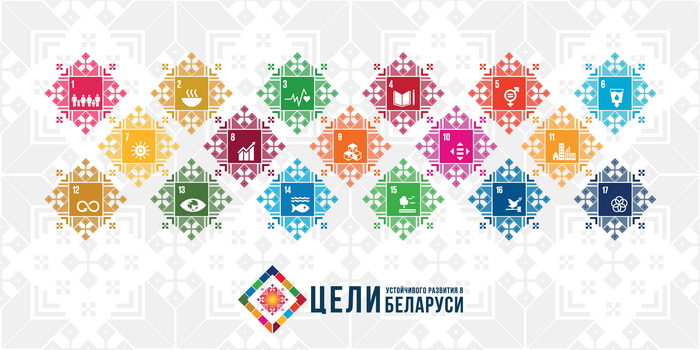 г. Сенно 2023 годСОДЕРЖАНИЕИнформационно-аналитический бюллетень «Здоровье населения и окружающая среда Сенненского района»: достижение Целей устойчивого развития» подготовлен специалистами государственного учреждения «Сенненский районный центр гигиены и эпидемиологии». При подготовке сборника использованы официальные статистические данные Национального статистического комитета Республики Беларусь, Главного статистического управления Витебской области, учреждения здравоохранения «Сенненская центральная районная больница», государственного учреждения «Витебский областной центр гигиены и эпидемиологии и общественного здоровья», государственного учреждения «Сенненский районный центр гигиены и эпидемиологии». Информация, представленная в бюллетене, может быть использована для совершенствования профилактики заболеваний, охраны и укрепления здоровья.В подготовке бюллетеня принимали участие специалисты государственного учреждения «Сенненский районный центр гигиены и эпидемиологии: Метелица С.Ф., главный врач; Бинтяй Т.В., помощник врача-гигиениста отделения гигиены детей и подростков; Мельцина А.Г., помощник врача-гигиениста отделения гигиены питания; Азерская М.В., Вертинская С.Л., помощники врача-гигиениста отделения коммунальной гигиены; Горовая Е.С., Горовая Ж.В., помощники врача-эпидемиолога.Контактный телефон/факс 8 02135 5 18 53E-mail: cge_senno@vitebsk.byБюллетень размещен на официальном интернет-сайте государственного учреждения «Сенненский районный центр гигиены и эпидемиологии» и общественного здоровья»  http://cgesenno.by/ в разделе «Здоровье населения и окружающая среда»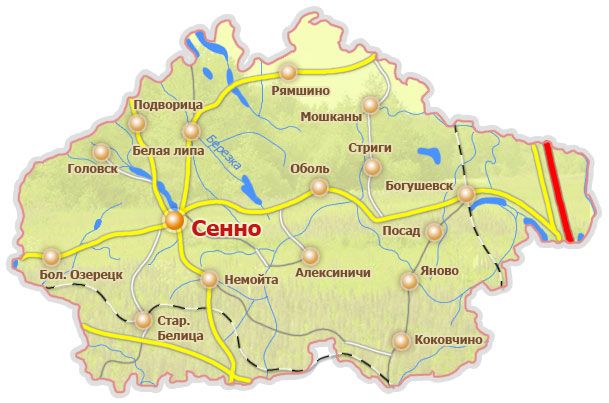 	Население Сенненского района на 01.01 2023 года составляет 19035 человека, в том числе городское население – 9521 человек (г.Сенно - 7317, г.п.Богушевск -2471), сельское -9514 человек. Трудоспособного населения – 10027 человек. 	Лидирующее положение по числу занятого трудоспособного населения и объему выпускаемой продукции занимает сельское хозяйство. Агропромышленный комплекс состоит из 9 сельскохозяйственных организаций и 27 крестьянских фермерских хозяйств. Хозяйства района специализируются на молочно-мясном животноводстве, производстве зерна, картофеля, овощей, семян рапса. Общая площадь сельскохозяйственных земель составляет 80,5 тыс. гектаров. 	Промышленный комплекс района представляют 6 субъектов, в том числе 3 субъекта малого и среднего бизнеса (предприятия в сфере деревообработки – СООО «МИЛКОНФОРЕСТ», ООО «Сен-Тов», ЧУП «Санфорест»), 1 субъект областного подчинения (структурное подразделение «Богушевский спиртзавод» ОАО «Витебский ЛВЗ «Придвинье» – производство спирта этилового и углекислоты ) и 2 предприятия, которые формируют официальный круг промышленных предприятий (Богушевское КУПБО «Престиж» – производство швейных изделий, Сенненское УП ЖКХ – производство и распределение теплоэнергии).В Сенненском районе 25 организаций, которые являются участниками внешнеэкономической деятельности. Ввод в эксплуатацию гелеоэнергетической установки «Пламя» стала первым шагом на пути Сенненского района к «зеленой» экономике . В 2023 году планируется   строительство ветрогенераторной установки вблизи д.Андрейчики.Медицинскую помощь населению оказывают 27 объектов (два субъекта) - УЗ «Сенненская ЦРБ», 3 больницы сестринского ухода, 2 поликлиники, 2 амбулатории врача общей практики, 18 ФАПов и 1 организация здравоохранения негосударственной формы собственности (стоматологический кабинет).ТЕРМИНЫ И ОБОЗНАЧЕНИЯКоэффициент рождаемости – отношение числа живорождённых в течении данного года на 1000 человек из среднегодовой численности населения.Коэффициент смертности – отношение числа умерших в течении данного года на 1000 человек из среднегодовой численности населения.Среднегодовая численность – среднеарифметическая величина численности населения на начало текущего года и начало следующего года.Заболеваемость – медико-статистический показатель, определяющий число заболеваний, зарегистрированных за календарный год среди населения (число заболеваний зарегистрированных как вновь возникших, так и ранее существовавших – общая заболеваемость, число заболеваний впервые зарегистрированных – первичная заболеваемость), выражается числом заболевших на 1000, 10000, 100000 человек из среднегодовой численности населения:0/00 промилле (заболеваемость на 1000 человек)0/000 продецимилле (заболеваемость на 10000 человек)0/0000 просантимилле (заболеваемость на 100000 человек)Темп прироста – отношение абсолютного прироста к уровню принятому за базовый. Относительный прирост вычисляется по формуле - число случаев, зарегистрированных в отчетном году минус число случаев, зарегистрированных в предыдущем году деленное на число случаев, зарегистрированное в предыдущем году, умноженное на 100.Средний (среднегодовой) темп прироста - величина, отражающая среднюю величину из ежегодных темпов роста за определенный период времени (5, 10 лет и др.), характеризует среднюю интенсивность роста (среднюю многолетнюю тенденцию).  Средняя многолетняя тенденция оценивается следующим образом:˂ ± 1% - тенденции к росту или снижению нет (показатель стабилен);± 1-5% - умеренная тенденция к росту или снижению;˃ ± 5% - выраженная тенденция к росту.НИП – нормированный интенсивный показатель заболеваемости представляет собой отношение показателя заболеваемости в конкретной группе наблюдения к нормирующему показателю в целом по региону (в качестве нормирующего используется среднеобластной показатель).Фоновый уровень – «исходный» уровень параметра, характерный для данной территории, наблюдаемый в течении определенного периода времени, до начала проведения оценки ситуации.I. ВВЕДЕНИЕ1.1 Реализация государственной политики   по укреплению здоровьяРеализация государственной политики в Сенненском районе по укреплению здоровья, профилактики болезней и формированию среди населения здорового образа жизни (далее – ФЗОЖ) в 2022 году обеспечивалось проведением мероприятий по следующим направлениям: минимизация неблагоприятного влияния на здоровье людей факторов среды обитания;снижение уровня массовых неинфекционных болезней;предупреждение инфекционной, паразитарной и профессиональной заболеваемости;уменьшение распространенности поведенческих рисков среди населения. поддержание санитарно-эпидемиологического благополучия населения и санитарного состояния территории;мониторинг достижения и реализация целевых показателей Государственной программы «Здоровье народа и демографическая безопасность» на 2021-2025 годы (далее – государственная программа);мониторинг достижения и реализация целевых показателей Плана дополнительных мероприятий.В государственном учреждении «Сенненский районный центр гигиены и эпидемиологии» на контроле для исполнения в рамках компетенции находились нормативные правовые акты и организационно-распорядительные документы Министерства здравоохранения Республики Беларусь, Витебского областного исполнительного комитета, главного управления по здравоохранению Витебского областного исполнительного комитета:Государственная программа «Здоровье народа и демографическая безопасность» 2021-2025 годы Приказ Министерства здравоохранения Республики Беларусь «О совершенствовании работы по формированию здорового образа жизни» №11 от 10.01.2015;Приказ Министерства здравоохранения Республики Беларусь «О показателях и индикаторах Целей устойчивого развития» №961 от 09.08.2021; План мероприятий по выполнению поручения Совета Министров Республики Беларусь от 11.12.2019 № 06/810-3471/13689р-ДСП по реализации Стратегии развития молокоперерабатывающей отрасли Республики Беларусь до 2025 года (в редакции утвержденной постановлением Министерства сельского хозяйства и продовольствия Республики Беларусь и Национальной академии наук Беларуси от 09.08.2019 № 38а/5) Приказ Министерства здравоохранения Республики Беларусь «О системе работы органов и учреждений, осуществляющих государственный санитарный надзор, по реализации показателей Целей устойчивого развития» №1178 от 15.11.2018.Межведомственное взаимодействие в Сенненском районе по укреплению здоровья населения, улучшению качества окружающей среды, профилактики болезней и ФЗОЖ в 2022 году обеспечивалось проведением мероприятий по реализации мероприятий, утвержденных Сенненским районным исполнительным комитетом (районным Советом депутатов): региональный комплекс мероприятий по реализации Государственной программы «Здоровье народа и демографическая безопасность» 2021-2025 годы, утвержденный решением Сенненского районного Совета депутатов 30.06.2021 №2163;районный план мероприятий по реализации государственного профилактического проекта «Здоровые города и поселки», утвержденный   председателем Сенненского районного исполнительного комитета 21.02.2022г.;  план мероприятий по наведению порядка на земле и благоустройству населенных пунктов, утвержденный распоряжением Сенненского РИК от 30.03.2022 №301;план мероприятий по осуществлению контроля за организацией питания в учреждениях общего среднего образования, утвержденный 17.11.2017 (актуализирован №163р 13.08.2021);комплексный план мероприятий по борьбе с бешенством в Сенненском районе на 2021-2025 годы, утверждённый 20.07.2021 №97; комплексный план по предупреждению распространения COVID-19 в Сенненском районе на 2021-2022 годы, утвержденный 10.08.2021 №124;комплексный план мероприятий по профилактике ОКИ и сальмонеллеза среди населения Сенненского района на 2021-2025 годы, утвержденный 11.01.2021;  комплексный план мероприятий по санитарной охране территории Сенненского района от заноса и распространения инфекционных заболеваний на 2021 - 2025 годы, утвержденный 21.01.2021г;  планом действий по профилактике болезней и формированию здорового образа жизни для реализации показателей Целей устойчивого развития на территории Сенненского района на 2022-2024 годы, утвержденному председателем Сенненского районного исполнительного комитета 24.02.2022г.Выполнение в 2022 году целевых показателей Государственной программы «Здоровье народа и демографическая безопасность» на 2021-2025 годыТаблица 11.3 Достижение Целей устойчивого развитияВ сентябре 2015 года Республика Беларусь стала одной из 193 стран, выразивших приверженность Повестке дня в области устойчивого развития на период до 2030 года (Повестка-2030), и приняла обязательства обеспечивать устойчивый, всеохватный и поступательный экономический рост, социальную интеграцию и охрану окружающей среды. Повестка 2030 включает 17 Целей устойчивого развития (ЦУР), которые должны быть достигнуты до 2030 года.Для эффективности реализации целей и задач, предусмотренных Повесткой-2030, в Республике Беларусь учрежден пост Национального координатора по достижению Целей устойчивого развития и создана архитектура управления процессом достижения ЦУР, которая включает Совет по устойчивому развитию, парламентскую и региональные группы устойчивого развития, группу по координации работы СМИ по продвижению ЦУР, Общественный совет по формированию и мониторингу стратегий устойчивого развития.Для систематизации деятельности по ключевым направлениям Повестки-2030 (экономика, экология, социальная сфера) в Совете созданы секторальные группы под руководством заместителей руководителей соответствующих министерств:группа по экономике;группа по экологии;группа по социальным вопросам.Задачи по улучшению здоровья народа на основе дальнейшего повышения качества и доступности медицинской помощи всем слоям населения, усиления профилактической направленности при широком вовлечении людей в здоровый образ жизни отражены в цели №3 «Обеспечение здорового образа жизни и содействие благополучию для всех в любом возрасте». Модель достижения устойчивого развития по вопросам здоровья населения определяет следующие направления деятельности:достижение медико-демографической устойчивости; реализация на территории государственной политики по оздоровлению среды обитания, профилактике болезней и формированию у населения здорового образа жизни; обеспечение устойчивости функционирования сектора здравоохранения. Для реализации данной модели инвестиции в медицинскую профилактику и снижение поведенческих и биологических факторов рисков здоровью становятся важной частью эффективной социальной политики государства. В силу этого, достижение Целей устойчивого развития в области здоровья определяется как ответственная задача не столько медиков, сколько органов государственного управления и всех субъектов социально-экономической деятельности административных территорий.В Витебском областном исполнительном комитете работает региональная группа по устойчивому развитию, в 2022 году утвержден перечень показателей для мониторинга достижения Целей устойчивого, который состоит из 145 показателей, в том числе 16 показателей для мониторинга достижения цели 3.Для реализации межведомственного взаимодействия по достижению показателей ЦУР на территории Сенненского района разработан «План действий по профилактике болезней и формированию здорового образа жизни для достижения показателей ЦУР» (далее – Планы) на период 2022-2024 годы, утвержден 24.02.2022 года председателем Сенненского районного исполнительного комитета. Планы включают комплекс мероприятий и задач для субъектов социально-экономической деятельности, нацеленных на минимизации рисков, связанных с состоянием среды обитания, снижение уровня поведенческих рисков, а также замедление распространения неинфекционных заболеваний.В 2022 году реализация Целей устойчивого развития происходила в условиях пандемии COVID-19, что препятствовало координации действий в рамках реализации Повестки-2030, но несмотря на это, процесс мониторинга достижения ЦУР оставался управляемым. Результаты достижения отдельных показателей ЦУР Таблица 2	В 2023 году деятельность по мониторингу и достижению показателей ЦУР будет продолжена в обновленном формате. Министерством здравоохранения Республики Беларусь применен программный подход, позволяющий мониторинг достижения ЦУР трансформировать в дополнительный инструмент управления общественным здоровьем, для этого по каждому показателю ЦУР разработаны программы действий на период до 2030 года, которые направлены в региональные межведомственные группы по устойчивому развитию. В программах на основе проведенного проблемного анализа конкретизируются направления для реализации потенциала межведомственного взаимодействия и рекомендуется индикативный аппарат, дающий возможность оценивать эффективность проводимых на административных территориях мероприятий по локализации достижения устойчивости развития в области здоровья населения.На реализацию ЦУР и подчиненных им задач направлены основные положения и мероприятия, заложенные в программных и прогнозных документах (план развития Сенненского района на 2022 год, Программа социально-экономического развития Сенненского района на 2021-2025 годы, Стратегия социально-экономического развития Сенненского района на период до 2030 года).1.4 Медико-демографический индексДифференциация территории Сенненского района проведена по участкам с приписными ФАПами: Сенненская ЦРБ, Ходцевская ВА, Белицкая ВА, Богушевская БСУ, Яновская БСУ, Мошканская БСУ (далее – зонированные территории). На основании дифференциации проведен расчёт медико-демографических индексов здоровья (далее МДИ) для микротерриторий. Показатели, характеризующие здоровье население, выбранные для расчёта медико-демографического индекса (на 1000 населения): рождаемость, общая заболеваемость всего населения, первичная инвалидность трудоспособного населения.  При благополучии окружающей среды обобщенный индекс выше 65%. Таблица 3II. СОСТОЯНИЕ ЗДОРОВЬЯ НАСЕЛЕНИЯ И РИСКИ2.1. Состояние популяционного здоровья2.1.1 Медико-демографический статусВ Сенненском район на 1 января 2023 года – 19035 человек, в том числе в городе 9 521 человек, в сельской местности 9514 человек. (рис.1). Численность населения района занимает 14 место в Витебской области по численности населения, на его территории проживает 1,74% от численности всего населения области.Рисунок 1Среднегодовая численность населения Сенненского района в 2022 году составила 19364 человек.  На 01.02.2023г. численность постоянного населения района уменьшилась по сравнению с 01.01.2019г.  на 1632 человека или 7,9%. Численность городского населения по сравнению с 2019 годом уменьшилась на 85 человек или 0,9%.  Численность сельского населения по сравнению с 2019 годом уменьшилась на 1548 человек или 14%.   Для численности населения района характерна тенденция ежегодного снижения, за период 2013-2023 годы численность населения уменьшилась на 4055 человек (-17,1%), что выше областного показателя, который составил (-8,6%).  Темп снижения численности населения района за 10 лет умеренный 1,95%.Демографическая ситуация в районе характеризуется постарением населения. В возрастной структуре населения Сенненского района на 01.01.2023 года составляют 14,3% люди моложе трудоспособного возраста (область – 16,1%), 52,7% – трудоспособного возраста (область – 58,1%), 33% – старше трудоспособного возраста (область – 25,8%). (рис. 1).  На начало 2023 года в общей структуре населения Сенненского района удельный вес мужского населения составляет – 46,7%, женского – 53,3%. 2.1.2 Заболеваемость населения Сенненского района, обусловленная социально-гигиеническими факторами среды жизнедеятельности(показатели заболеваемости с впервые установленным диагнозом, далее – первичная)В 2022 году зарегистрировано 22093 случаев заболевания населения острыми и хроническими болезнями, что составило 1140,9‰ (в 2021 году – 1262,2 ‰). В структуре общей заболеваемости по группам населения дети 0-14 лет составили 6,8%, подростки 15-17 лет – 1,6%, взрослые 18 лет и старше 91,6%, первичной заболеваемости – соответственно 10,3%, 1,7%, 88%.Первичная заболеваемость населенияТаблица 4Среднегодовой показатель первичной заболеваемости населения Сенненского района ниже областного уровня в 1,4 раза. Многолетняя динамика за период 2013-2022 годы характеризуется тенденцией к умеренному снижению.Рисунок 3Темпы среднегодового прироста по классам заболеваний за период 2013 - 2022 годыТенденция многолетней динамики (2013-2022 годы) по классам заболеваний (рис.3): выраженная тенденция к росту - психические расстройства и расстройства поведения, врождённые аномалии; умеренная тенденция к росту - болезни глаза, болезни органов пищеварения, болезни крови и кроветворных органов, болезни эндокринной системы; по 9 классам наблюдается тенденция к снижению, в т.ч. тенденция к выраженному снижению – болезни уха, болезни нервной системы, травмы и отравления, болезни органов дыхания, новообразования.  Заболеваемость детского населения Сенненского района с впервые установленным диагнозомТаблица 5		Среднегодовой показатель первичной заболеваемости детского населения Сенненского района ниже областного уровня в 2,1 раза. Многолетняя динамика за период 2013-2022 годы характеризуется тенденцией к выраженному снижениюРисунок 5Темпы среднегодового прироста первичной детской заболеваемости за период 2013 - 2022 годыТенденция многолетней динамики (2013-2022 годы) по классам заболеваний (рис.5): выраженный рост – новообразования (+8,1%), врождённые аномалии (+6,5%), умеренный рост отмечается по болезни эндокринной системы (+3,5%), травмы и отравления (+2,7%); по 11 классам наблюдается тенденция к снижению, в т.ч. тенденция к выраженному снижению – болезни нервной системы (-16,9%), болезни мочеполовой системы (-13,3%), болезни органов дыхания (-10,8%).  Сравнительный анализ первичной заболеваемости детского населения по основным классам неинфекционной заболеваемостиТаблица 6* - темп среднего прироста, характеризующий динамику распространения заболеваемости не рассчитан, так как динамический ряд очень неоднородныйПо всем наблюдаемым нозологиям уровень заболеваемости детского населения Сенненского района ниже областного. Профилактические медицинские осмотры детей и подростков (форма 1-дети, раздел V-VI)Удельный вес детей 0-14 лет, относящихся к различным группам здоровья за период 2018-2022 годы характеризуется   тенденцией к выраженному росту I группы (+7,0%) и умеренному росту IV группы (+4,5%); выраженной тенденцией к снижению III группы (-8,1%) и умеренному снижению II группы (-1,2%).   Удельный вес подростков, относящихся к различным группам здоровья, характеризуется тенденцией к выраженному росту II группы (+10,6%), IV группы (+21,6%); выраженной тенденцией к снижению I группы (-7,0%), III группы (-11,2%).Анализ результатов профилактических осмотров детей 0-14 лет в 2022 году показывает, что соотношение показателей нарушения здоровья в данной группе не меняется: лидируют, как и прежде, нарушения осанки, далее по нисходящей понижение остроты зрения, дефекты речи. Темпы среднегодового прироста за период 2018-2022 годы характеризуются выраженной тенденцией к росту нарушения осанки (+9,0%); выраженная тенденция к снижению наметилась по показателям дефекты речи (-30,4%), сколиоз (-25,9%), понижение остроты зрения (-5,6%).Анализ результатов профилактических осмотров подростков 15-17 лет показывает, что в 2022 году по сравнению 2021 годом увеличилось количество подростков с понижением остроты зрения в 7 раз и уменьшилось с нарушением осанки в 7 раз. В течение 5 лет не регистрировалось понижение остроты слуха. Темпы среднегодового прироста за период 2018-2022 годы характеризуются выраженной тенденцией к росту снижения остроты зрения (+57,5%), сколиоза (+20,5%); выраженной тенденцией к снижению нарушений осанки (-19,4%).Анализ результатов профосмотров детей в возрасте 2-17 лет в разрезе учреждений образования Сенненского района показывает, что соотношение показателей нарушения здоровья в данной группе распределено в следующем порядке: понижение остроты зрения, сколиоз, нарушения осанки. (рис.8).Рисунок 8Показатели отдельных нарушений здоровья детей 6-17 лет за 2021 год (на 1000 детей/) в разрезе учреждений образованияПервичная заболеваемость населения 18 лет и старше Сенненского районаТаблица 7Среднегодовой показатель первичной заболеваемости взрослого населения Сенненского района ниже областного уровня в 1,17 раза. Многолетняя динамика за период 2013-2022 годы характеризуется тенденцией к умеренному снижению (табл.7).Рисунок 10   Темпы среднегодового прироста по классам заболеваний за период 2013 - 2022 годы Тенденция многолетней динамики (2013-2022 годы) по классам заболеваний (рис.10): выраженная тенденция к росту – врождённые аномалии, психические расстройства и расстройства поведения, болезни крови; умеренная тенденция к росту - болезни органов пищеварения, болезни глаз, болезни эндокринной системы; по 9 классам наблюдается тенденция к снижению, в т.ч. тенденция к выраженному снижению – болезни нервной системы, болезни уха, новообразования, травмы, отравления.Сравнительный анализ первичной заболеваемости взрослого населения по основным классам неинфекционной заболеваемостиТаблица 8НИП превышает областной уровень по всем нозологиям, за исключением психических расстройств.  Выводы:За период 2013-2022 годы заболеваемость всего населения района с впервые установленным диагнозом имела отрицательный темп прироста (-3,3%), при этом отмечается снижение к уровню предыдущего года на -20,2%.Темпы среднегодового прироста по 5 классам заболеваний населения района за период 2012 - 2021 годы выше областного показателя: болезни крови +1,4% (обл. +1,2%); психические расстройства и расстройства поведения +6,6% (обл. -2,8%); болезни глаз +3,6% (обл. – 1,9%); болезни пищеварения +3,2 % (обл.-2,0%); врождённые аномалии +7,0% (обл. +3,0%) .Динамика детской заболеваемости (0-17 лет) по нозологиям за 10-летний период демонстрирует выраженную тенденцию к росту новообразований со средним темпом прироста (+8,1%), что выше областного показателя (+1,2%). Темпы среднегодового прироста по 6 классам заболеваний населения 18 лет и старше за период 2013 - 2022 годы выше областного показателя: инфекционные и паразитарные +33,5%  (обл.+3,3%); болезни крови +13,4% (обл. +4,5%); психические расстройства и расстройства поведения  +10,2 % (обл. -1,0%); болезни пищеварения +2,9 %  (обл.- 1,6%), болезни костно-мышечной системы +1,2% (обл. -2,7%); болезни глаз +1,2% (обл.-1,5%).ИнвалидностьТаблица 9Тяжесть первичной инвалидности (далее – ПИ) трудоспособного населения – доля инвалидов I-II группы в общей структуре инвалидности в 2022 году составила 39,3%. Среднегодовой показатель первичной инвалидности трудоспособного населения района за период 2013-2022 годы выше областного уровня в 1,66 раза.Профессиональные заболевания и отравления на территории Сенненского района отсутствуют. Последний случай зарегистрирован в 2012 году (инфильтративный туберкулёз S1-2 обоих лёгких   у медицинской сестры со стажем работы 15 лет в УЗ «Богушевская областная туберкулёзная больница»). Показатели временной утраты трудоспособности (далее – ВУТ) в связи с заболеваниями и травмой в быту (по данным государственной статистической отчетности формы 4-Фонд)Рисунок 12                                                 Динамика показателя временной нетрудоспособности       Уровень заболеваемости с временной утратой трудоспособности (далее ВУТ) в связи с заболеванием и травмой в быту по району  составил 1449,6 дней на 100 работающих, что ниже уровня 2021 года на 150,2 дня  или -9,4% (в 2021 г. – 1599,8 дней на 100 работающих) (рис.12)Среднегодовой показатель ВУТ Сенненского района, рассчитанный за период 2013-2022 годы, составил 1006,6 дней и превысил показатель ВУТ Витебской области на 4,4%. Показатели заболеваемости с ВУТ в 2020, 2021 и 2022 года превышали показатели предыдущих лет в 1,6-2,0 раза, что обусловлено пандемией коронавирусной инфекции и ее последствиями. Неудовлетворительная ситуация по ВУТ в 2022 году сложились в следующих организациях района: УП «Сененнское ЖКХ» - 1717 дней на 100 работающих, ОАО «Синегорское» - 1539 дней, УП «совхоз имени Машерова» - 1591 день. Анализ временной утраты трудоспособности на этих предприятиях показал, что большинство (УП ЖКХ - 51%, ОАО «Синегорское» - 58%, УП «совхоз имени Машерова» - 51%) больничных листов выдано лицам с заболеваниями ОРИ и другими неинфекционными заболеваниями органов дыхания, второе место занимают травмы, отравления (УП ЖКХ - 6,3 %, ОАО «Синегорское» - 16,2%, УП «совхоз имени Машерова» - 8,1%).Вывод: не достигнуто устойчивое развитее по показателю временной нетрудоспособности.        Направления деятельности: организация  строгого контроля  условий труда работников,  охраны труда и инструктажа работников, обеспечение их спецодеждой и средствами индивидуальной защиты,  проведение своевременных ежегодных профилактических медицинских осмотров,    вакцинации в соответствии с Национальным календарем профилактических прививок (в т.ч. против коронавирусной инфекции COVID-19 и гриппа),  направления  на оздоровление работников из числа  часто длительно болеющих; проведение диспансеризации   работников предприятий в 100% случаев с последующим оформлением индивидуального плана наблюдения и диспансеризации; активизация профилактической и санитарно- просветительной работы с населением.  Анализ неинфекционной заболеваемости населения Сенненского района по отдельным нозологиямВ 2022 году первичная заболеваемость травмы и отравления и другие последствия внешних причин к уровню 2021 года наблюдается снижение среди населения 18 лет старше (-7,9%) и прирост среди всего населения (+1,1), в 1,8 раза среди заболеваемости детского населения 0-17 лет.Таблица 10 Среднегодовой показатель (2013-2022 годы) первичной заболеваемости за период 2013-2022 годы выше областного уровня в 1,19 раза среди населения 18 лет старше.Среднегодовой темп прироста за период 2013-2022 годы   характеризуется умеренным ростом среди детского населения (+2,6%) и тенденция к выраженному снижению среди заболеваемости всего населения района (-9,7%) и населения 18 лет и старше (-11,0%).В структуре заболеваемости всего населения района в 2022 году лидируют травмы конечностей - 339 (36,3%) из 912 случаев, на 2-м месте травмы грудной клетки - 296 случаев (32,5%), на 3-м месте травмы головы и шеи – 92 случая (10,1%).В 2022 году в структуре заболеваемости детей 0 - 17 лет отмечается прирост по сравнению с 2021 годом травм головы и шеи в 2,9 раза, травм конечностей в 2 раза. В структуре эндокринологической заболеваемости с впервые в жизни установленным диагнозом всего населения Сенненского района лидирующее место по удельному весу занимает сахарный диабет (2018 – 35,8%; 2022 – 56,0%), на втором месте болезни щитовидной железы (2018– 64,2%; 2022 – 36,9%). Отмечается изменение общей структуры заболеваемости в 2022 году по сравнению с 2018 годом по увеличению удельного веса сахарного диабета в 1,6 раза. В структуре заболеваемости детского населения лидирующее место по удельному весу занимают болезни щитовидной железы (2018 – 75,0%; 2022 – 29,4%), среди населения 18 лет и старше лидирующее место по удельному весу занимает сахарный диабет (2018 – 32,5%; 2021 – 59,8%).Первичная заболеваемость сахарным диабетом Сенненского района ниже среднеобластных показателей, но отмечается среднегодовой прирост заболеваемости за период 2013-2022 гг. по всем возрастным группам населенияПервичная заболеваемость злокачественными новообразованиями (далее-ЗНО) всего населения района в 2022 году составила 562,90/0000 (область -576,60/0000), прирост к уровню предыдущего года по району составил +4,4% (область +14,1%), многолетняя динамика за период 2013-2022 годы по району характеризуется отсутствием тенденции к росту (снижению). Рисунок 16Первичная заболеваемость злокачественными новообразованиями (на 100000 населения)	Тенденции много летней динамики 2018-2022 годы характеризуется умеренным снижением с темпом прироста -3,5% (рис.18), при этом отмечается тенденция к выраженному росту – по 6 локализациям, лидируют по темпам среднего прироста ЗНО костей и суставных хрящей (+25,5%), желудка (+23,6%), поджелудочной железы (+18,9%); тенденция к умеренному росту по 6 локализациям, лидируют трахея, бронхи, лёгкие (+4,9%). 	По13 локализациям ЗНО отмечается тенденция к снижению среднегодового темпа прироста за период 2018-2022 годы.Рисунок 18Темпы среднегодового прироста по классам заболеваний за период 2018 – 2022Первичная заболеваемость злокачественными новообразованиями населения 18 лет и старше в 2022 году составила 667,60/0000, прирост к уровню предыдущего года составил +7,2% (область +14,4%), многолетняя динамика за период 2013-2022 годы по району характеризуется тенденцией к снижению -0,3% (область +1,1%)  	В 2022 году показатель первичной заболеваемости злокачественными новообразованиями детского населения не регистрировался (областной показатель 15,00/0000). Многолетняя динамика за 2013-2022 годы первичной заболеваемости злокачественными новообразованиями характеризуется волнообразным течением.Первичная заболеваемость злокачественными новообразованиями населения трудоспособного возраста в 2022 году составила 303,8 0/0000 (2021 год- 260,20/0000), прирост к уровню предыдущего года составил +16,8% (область +32,9%).Среднегодовые показатели заболеваемости злокачественными новообразованиями трудоспособного населения, рассчитанные за период 2014-2022 годы, находятся в диапазоне 356,10/0000 (областной показатель 258,40/0000), что выше в 1,4 раза среднеобластного уровня по распространённости заболеваемости (рис.15).Выявление онкологических заболеваний на ранних стадиях от всех случаев выявления рака по итогам 2022 года составило 53% (2021 году – 63%).Заболеваемость болезнями системы кровообращения (далее - БСК) в 2022 году по сравнению с 2021 годом имеет тенденцию к росту среди всего населения района (+16,7%), населения 18 лет и старше (+15,8%), зарегистрировано 3 случая  заболеваемости среди детского населения, в трудоспособного возрасте отмечается снижение  (-38,3%),(рис.20). Таблица 11Впервые в жизни установленная заболеваемость населения на протяжении периода 2013-2019 годы выше областного показателя, с 2020 года – ниже областного.  Среднегодовой показатель заболеваемости БСК за период 2013-2022 годы находятся в диапазоне 56,80/00 среди населения 18 лет и старше (среднеобластной – 37,50/00); в трудоспособном возрасте – 47,30/00 (среднеобластной – 37,50/00), среди детского населения – 0,60/00 (среднеобластной – 2,10/00).	В структуре заболеваемости населения 18 лет и старше в 2022 году лидирующее место занимают болезни, характеризующиеся повышенным кровяным давлением – 68,2% (2018 год - 38%); второе место занимает  ишемическая болезнь сердца – 24,5% (2018 год – 17,1%); третье место цереброваскулярные болезни – 5,5% (2017 год – 8,7%),(рис.21).  Причины роста первичной и общей заболеваемости БСК в 2017 году связаны с активизацией   консультативных выездов специалистов в сельские населенные пункты и проведением подворных обходов. Причинами роста первичной заболеваемости БСК также явился фактор постарения населения и злоупотребление алкоголем.Среднегодовой темп прироста за период 2013-2022 годы   характеризуется умеренным снижением среди всех возрастных групп населения.Первичная заболеваемость органов дыхания детского населения в 2022 году составила 334,5‰ (область-1452,36‰), прирост к уровню 2021 года составил (+3,5%) (область +1,7%), многолетняя динамика за период 2013-2022 годы характеризуется выраженной тенденцией к снижению (-10,8%) (область - +1,6). Среднемноголетний показатель за период 2013-2022 годы первичной заболеваемости составил 660,1‰ (область – 1282,1‰) что ниже областного в 1,9 раза.Анализ структуры первичной заболеваемости болезнями органов дыхания демонстрирует, что основной вклад в заболеваемость вносят ОРИ, удельный вес которых составляет в 2022 году -97,2% (2018 год – 98,3%). Показатель первичной заболеваемости пневмониями в 2022 году составил 7,8‰, прирост к уровню 2021 года составил (+16,4%), но многолетняя динамика (2018-2022) характеризуется умеренной тенденцией к росту с темпом прироста (-3,18%).Первичная заболеваемость хроническими респираторными заболеваниями среди детского населения по району в 2022 году составила 0,9‰, прирост к уровню 2021 года составил (-50%), многолетняя динамика за период 2018-2022 годы характеризуется тенденцией к выраженному росту с темпом прироста (+5,4%).Первичная заболеваемость органов дыхания среди населения 18 лет и старше по району в 2022 году составила 227,6‰ (область 302,3‰) прирост к уровню 2021 года составил (-4,4%) (область -2,5%), многолетняя динамика за период 2013-2022 годы характеризуется умеренной тенденцией к снижению (-2,2%) (область - +3,5). Среднемноголетний показатель за период 2013-2022 годы первичной заболеваемости составил 255,7‰ (область – 241,0‰) что выше областного на 5,7%.Анализ структуры первичной заболеваемости болезнями органов дыхания демонстрирует, что основной вклад в заболеваемость вносят ОРИ, которые составляли в 2022 году -91,4% (2018 год – 77,3%). Показатель первичной заболеваемости пневмониями в 2022 году составил 9,5‰, снижение к уровню 2021 года составил (-31,2%).Первичная заболеваемость хроническими респираторными заболеваниями среди населения 18 лет и старше по району в 2022 и 2021 году составила 1,4‰ (область - 2,0‰), многолетняя динамика за период 2013-2022 годы характеризуется тенденцией к выраженному снижению с темпом прироста (-5,4%). Среднемноголетний показатель за период 2013-2022 годы первичной заболеваемости составил 2,3‰ (область – 2,0‰) что выше областного на 13%. Первичная заболеваемость населения психическими расстройствами, расстройствами поведения, кроме заболеваний, связанных с употреблением психоактивных веществ, в 2022 году составила 4,90/00, снижение к уровню предыдущего года (-16,9%), значительное снижение в 1,6 раза зарегистрировано в возрасте старше трудоспособного населения. Многолетняя динамика характеризуется выраженной тенденцией к росту с темпом прироста (+6,4%). Среди микротерриторий района в 2022 году заболеваемость регистрировалась   в зоне обслуживания ЦРП г. Сенно.В структуре наркологических расстройств   самый высокий удельный вес принадлежит хроническому алкоголизму и употреблению алкоголя с вредными последствиями. Первичная заболеваемость алкоголизмом и алкогольными психозами в 2022 году составила 351,170/0000 (по области -384,30/0000) прирост к уровню предыдущего года по району +9,3% (по области +5,9%). Многолетняя динамика заболеваемости за период 2013-2022 годы характеризуется тенденцией к умеренному росту со средним темпом прироста (+4,7%), (по области тенденция к выраженному снижению со средним темпом прироста (-6,0%). Среднегодовой показатель за период 2016-2022 годы 286,80/0000 выше областного показателя на 36,1%. В 2022 году на учёт у нарколога с диагнозом хронический алкоголизм поставлено на 66 человек больше, чем в 2021 году. В разрезе микротерриторий заболеваемость хроническим алкоголизмом следующая: Центральная районная поликлиника г.Сенно   – 26 человек (2021 год – 21), Белицкая врачебная амбулатория (далее ВА) – 7 человек (2021 – 5), Яновская больница сестринского ухода (далее БСУ) – 12 человек (2021 –11), Богушевская БСУ – 15 человек (2021 – 14), Ходцевская ВА – 6 человек (2021-4).Первичная заболеваемость наркоманией и токсикоманией за период 2018-2022 годы по Сенненскому району не зарегистрировалась.2.1.3 Сравнительный территориальный эпидемиологический анализ неинфекционной заболеваемости населения В 2022 году показатель первичной заболеваемости взрослого населения злокачественными новообразованиями    превышает районный показатель (6,70/00) в зоне обслуживания Мошканской БСУ (12,2 0/00) в 1,8 раза. Прирост показателя по сравнению с 2021 годом отмечается в зоне обслуживания районной поликлиники в 1,2 раза, Мошканской БСУ в 3,2 раза, Белицкая ВА в 1,3 раза (рис.23). По населенным пунктам   показатель первичной заболеваемости злокачественными новообразованиями среди взрослого населения превышает районный в н.п. Богданово (11,30/00).  В 2022 году показатель первичной заболеваемости взрослого населения сахарным диабетом зарегистрирован только на территории обслуживания районной поликлиники и составляет 7‰. По сравнению с 2021 годом на территории обслуживания районной поликлиники отмечается рост данного показателя   в 2,1 раза (2021 год – 3,3‰). 2.2. Качество среды обитания по гигиеническим параметрам безопасности для здоровья населенияКонтроль за оборотом продовольственных и непродовольственных товаров В процессе реализации мероприятий Комплекса мер по защите внутреннего рынка в 2022 годах на территории Сенненского района осуществлялся контроль за применением и реализацией химических и биологических веществ, материалов и изделий из них, товаров для личных нужд (детские товары и игрушки, одежда, парфюмерно-косметическая продукция, предметы личной гигиены, синтетические моющие средства и др.) в целях обеспечения безопасности людей.В ходе мероприятий технического (технологического, поверочного) характера лабораторно исследовано 101 проба пищевых продуктов и продовольственного сырья, в том числе 55 (53,9%) пробы импортного производства.  По результатам лабораторных исследований две пробы не соответствовали ТНПА. По фактам выявленных нарушений на 1 объект вынесено предписание (предложение) о приостановлении (запрете) деятельности (эксплуатации) объектов. Для информирования и принятия мер реагирования направлено 4 материала в территориальные органы исполнительной власти и заинтересованные ведомства. При реализации непродовольственной группы товаров по вопросам соблюдения безопасности надзорными мероприятиями охвачено 11 субъектов хозяйствования, нарушений не выявлено. Отобрано и лабораторно исследовано 20 проб (образцов) продукции, из них 100% импортного производства. Все отобранные пробы соответствуют ТНПА.Надзорными мероприятиями охвачено 6 субъектов хозяйствования, реализующих продукцию, предназначенную для детей и подростков и игрушки. Всего исследовано 8 образцов товаров детского ассортимента иностранного производства. По результатам лабораторных исследований все пробы соответствовали гигиеническим нормативам по санитарно-химическим и микробиологическим показателям. По фактам выявленных в ходе надзорной деятельности нарушений выдано 1 предписание (рекомендация) об устранении нарушений. Информация по вопросам качества и безопасности реализуемых товаров размещается в средствах массовой информации, на официальном сайте ГУ «Сенненский РЦГЭ». 2.2.1 Физические факторы окружающей среды	В 2022 году специалистами ГУ «Сенненский РЦГЭ» была продолжена работа по оценке источников неблагоприятных физических факторов в городе, поселках городского типа, сельских населенных пунктах Сенненского района.В 2022 году проведено 3 замера шума.  Превышений гигиенических нормативов на протяжении периода 2013-2022 годы не выявлено. Замеры уровней вибрации в районе в 2013-2022 гг. не проводились. 	Замеры электромагнитных излучений в населенных пунктах района проводятся при работе радиолокационных станций и на прочих объектах, превышений гигиенических нормативов на протяжении периода 2013-2022 годы не выявлено.2.2.2 Радиационный контроль  В порядке госсаннадзора и радиационно-гигиенического мониторинга проводятся радиохимические, спектрометрические, радиометрические исследования пищевых продуктов, продовольственного сырья, питьевой воды, лекарственно-технического сырья на содержание радионуклидов цезия-137 и стронция-90; объектов внешней среды – на цезий-137 и ЕРН, питьевой воды на α, β – активность.             Всего за 2012-2022 годы проведено исследование 33 проб питьевой воды, 28 проб пищевых продуктов на содержания цезия-137. В течение анализируемого периода проб с превышением ДУ содержания цезия-137 не обнаружено.2.2.3 Характеристика состояния почвыВ Сенненском районе оценка степени загрязнения почв проводится на основании лабораторных исследований проб, отбираемых в селитебной зоне, в т.ч. на территории детских учреждений, на территории промышленных предприятий, вдоль транспортных дорог с интенсивным движением, а также в местах выращивания сельскохозяйственной продукции.  Объем лабораторного контроля за состоянием почвы в 2022 году в Сенненском районе: по химическим показателям 4 пробы  (2021 год – 4 пробы); по бактериологическим показателям – 22 (2021г.-7), нестандартных проб почвы не выявлено.2.2.4 Хозяйственно-питьевое водоснабженияДля питьевого водоснабжения в Сенненском районе используются 290 подземных источников водоснабжения (скважин), 85 коммунальных и 98 ведомственных водопроводов, 365 общественных шахтных колодца. Обеспеченность населения питьевой водой из централизованных систем водоснабжения на конец 2022 года составил 84,6% (в 2021 г. – 84,1%).  Водопроводная сеть проложена из металлических труб и, как правило, длительная эксплуатация приводит к биокоррозийным процессам в трубопроводах. Колебания давления в сети, наличие тупиковых участков, являются причиной загрязнения воды при транспортировке потребителю.  Качество воды из подземных источников района характеризуется повышенным содержанием железа и составляет 0,3-2,8 мг/л, что обусловлено гидрогеологическими особенностями водоносных горизонтов. Для снижения содержания железа в воде на территории района оборудованы 11 станций обезжелезивания, требуется сооружение не менее 7 станций. Станции обезжелезивания эксплуатируются в г. Сенно – 2 станции, г.п. Богушевск – 1 станция, по 1 – в а.г. Мошканы, а.г. Богданово, н.п. Цыпки, а.г. Ульяновичи, а.г. Синегорское, н.п. Ског, а.г. Белая Липа, н.п.Алексиничи. Разработана проектная документация на строительство в н.п. Ходцы, а.г. Яново.Проблемные вопросы: несоответствие качества воды по санитарно-гигиеническим показателям из-за отсутствия станций обезжелезивания при повышенном содержании железа; недостаточный уровень обеспечения сельского населения района системами централизованного водоснабжения; физический износ сетей и сооружений водопроводов; несоответствие качества воды шахтных колодцев по санитарно-гигиеническим показателям, повышенное содержание нитратов. Качество воды, подаваемой населению из источников централизованного водоснабжения, за период с 2014 года по гигиеническим показателям имеет общую тенденцию к улучшению. 	Несоответствия проб составляет из источников централизованного водоснабжения: по микробиологическим показателям – 0 (в 2021 году - 0); по санитарно-химическим показателям – 2,9% (2021 году – 5,3%) в том числе по содержанию железа – 2,9, по органолептическим показателям – 2,9%.Из коммунальных водопроводов: по микробиологическим показателям - 0 (в 2020 году - 0%); по санитарно-химическим показателям – 4,2% (2021 году – 4,7%) в том числе по содержанию железа – 13%, по органолептическим показателям – 4,2%.Из ведомственных водопроводов: по микробиологическим показателям – 0 (в 2020 году – 0%); по санитарно-химическим показателям – 2,7% (2021 году – 2,4%) в том числе по содержанию железа – 2,7%, по органолептическим показателям – 2,7%.          Отмечается стойкое снижение удельного веса проб из источников централизованного водоснабжения коммунальных и ведомственных водопроводов, не соответствующих гигиеническим нормативам по микробиологическим показателям, снижение по санитарно-химическим показателям является неустойчивым.	В Сенненском районе 24,8% населения используют воду из 365 общественных колодцев. В 2022 году 96,6% колодцев района соответствовали санитарным нормам по санитарно-техническому состоянию.  Наблюдается общая тенденция улучшения качества питьевой воды из децентрализованных источников питьевого водоснабжения по микробиологическим показателям (2022 год – 0,3%, 2021 год – 0,2%), сохраняется тенденция к уменьшению нестандартных проб по санитарно-химическим показателям - 2,8% (в 2021 году – 4,1 %).	Основными проблемами качества водопроводной воды в сельской местности является высокий уровень содержания железа, воды из децентрализованных источников - повышенное содержание нитратов в местах интенсивного земледелия.Решением Сенненского райисполкома №№288 от 28.03.2022 «О местах массового отдыха граждан у воды» определено два места отдыха у воды - озеро Сенненское (городской пляж) и озеро Серокоротнянское (д. Рябцево). Произведена паспортизация мест отдыха на водных объектах, водолазное обследование и очистка дна акваторий пляжей. В 2022 году осуществлено 26 надзорных мероприятий, отобрано 26 проб воды для исследования по   микробиологическим показателям, 4 пробы на санитарно-химические показатели, все пробы соответствуют санитарно-гигиеническим требованиям.	В Сенненском районе централизованная система водоотведения (канализации) с отведением сточных вод на очистные сооружения искусственной очистки сточных вод действует в г.Сенно, а.г Богдано, а.г. Немойта, а.г. Ходцы, а.г. Мошканы. В основном для очистки сточных вод используются очистные сооружения естественной биологической очистки – поля фильтрации. Население, проживающее в усадебной застройке, пользуется вывозной системой канализации с надворными уборными и выгребами.В г. Сенно все хозяйственно-фекальные сточные воды поступают на городские очистные сооружения проектной мощностью 3 тыс. м3/сутки. Фактическое поступление стоков в 2022 году не превысило проектной мощности. На территории г. Сенно отсутствуют промышленные сточные воды, требующие предварительной очистки и нейтрализации на локальных очистных сооружениях. Сеть ливневой канализации города протяженностью 25710 метров, имеет 3 выпуска в водные объекты, которые без очистки сбрасывают воды в мелиоративные каналы.  Внедрение прогрессивных технологий производства, предотвращающих загрязнение водной среды, в 2022 году не проводились. Проблемные вопросы: отсутствие централизованных систем канализации в большинстве сельских населенных пунктов, изношенность сетей и сооружений систем водоотведения, неэффективность работы очистных сооружений (устаревшие технологии, перегрузка очистных сооружений), отсутствие приборов учета сбрасываемых сточных вод.2.2.5 Атмосферный воздухОсновными источниками загрязнения атмосферного воздуха в Сенненском районе являются промышленные и коммунальные предприятия, автомобильный и железнодорожный транспорт. В 2022 году объём выбросов от стационарных источников составил 1,115 тыс. тонн, что выше, чем в 2021 году в 1,6 раза. При этом с 2012 г.  наблюдается тенденция постепенного уменьшения объемов выбросов загрязняющих веществ в атмосферный воздух от стационарных источников: 2012 г. - 0,8 тыс. тонн; 2018 г. – 0,7 тыс. тонн, 2020 г. – 0,6 тыс. тонн, 2021 г. - 0,7 тыс. тонн. Многолетняя динамика за период 2016-2022 годы характеризуется тенденцией к выраженному росту с темпом прироста (+6,1%).  Превышений максимально разовых предельно-допустимых концентраций (ПДК) загрязнений атмосферного воздуха не регистрировалось.Задачи: работа с органами исполнительной власти по обеспечению санитарно-эпидемиологического благополучия населения в области охраны атмосферного воздуха населенных пунктов - проведение мероприятия «День без автомобиля» и др., размещение тематической социальной рекламы на билбордах; стимулирование промышленных предприятий на проведение модернизаций с обновлением технологического оборудования - УП ЖКХ, Сенненский филиал Витебского облпо и др.2.2.6 Гигиеническая характеристика продовольственного сырья и пищевых продуктовВ 2022 году при проведении лабораторных испытаний продовольственного сырья и пищевых продуктов, производимых и реализуемых на территории Сенненского района, несоответствия требованиям не выявлялись.  За анализируемый период 2011-2022 гг. превышений ПДК остаточных количеств, микотоксинов и патулина в продуктах питания, вырабатываемых и реализуемых в Сенненском районе (исследовано 4 пробы) не обнаружено. На содержание нитратов в плодоовощной продукции исследовано 3 пробы – превышений ПДК не зарегистрировано. На пестициды в 2022 году исследовано 3 пробы, токсичные элементы – 6 проб, превышений не установлено. За последние четыре года количество проб по качеству продовольственного сырья и пищевых продуктов уменьшилось (2019 год – 617 проб,  2020 год – 402 пробы, 2021 – 455 проб, 2022 – 380 проб) в связи с сокращением объектов общественного питания и торговли, а также сокращением перечня выпускаемой продукции.2.2.7 Состояние воздушной среды и физические факторы в закрытых помещенияхВ 2022 году лабораторные исследования факторов производственной среды проведены на 208 рабочих местах промышленных предприятий и сельскохозяйственных организаций, не отвечающие гигиеническим требованиям не выявлены.  Результаты лабораторно-инструментальных обследований на соответствие рабочих мест гигиеническим нормативам в закрытых помещениях коммунальных объектов: не зарегистрировано несоответствие по факторам микроклимат и освещенность; в закрытых помещениях пищевых объектов зарегистрировано несоответствие по освещенности 6,0%, по параметрам микроклимата – 4,8%.При исследовании рабочих мест закрытых помещений детских и подростковых учреждений за период 2013-2022 годы отмечено отсутствие с 2014 года несоответствий по показателю «микроклимат» и с 2016 года по показателю «электромагнитное излучение». 2.3 Социально-экономическая индикация качества среды жизнедеятельности для улучшения популяционного здоровья.Трудовые ресурсы в Сенненском районе (удельный вес населения трудоспособного возраста) на протяжении 5-летнего периода имеют тенденцию к стабилизации (с 49,8% в 2018 году до 52,6% в 2022 году) со среднегодовым темпом прироста + 1,5%, тогда как в целом для области характерен более высокий уровень 51,8% трудоспособного населения.Среди лиц трудоспособного возраста, как в районе, так и по области, преобладает мужское население (55,4% мужское и 44,6% женское).  Удельный вес возрастной группы населения до 25 лет и группы 25-29 лет снижается на фоне повышения удельного веса возрастной группы 55 и старше.  В соответствии с «Национальной стратегией устойчивого социально-экономического развития Республики Беларусь на период до 2030 года» в качестве целевого параметра эффективности рынка труда выступает уровень регистрируемой безработицы – 1,5% к экономически активному населению в 2030 году.  В Сенненском районе уровень зарегистрированной безработицы в 2022 году составил 0,3% (при задании не выше 1%).  Количество безработных, зарегистрированных в органах по труду и социальной защите в Сенненском районе, на конец 2022 года составило 17 человек, 2021 году – 16 человек.  Численность населения, занятого в экономике, продолжает сокращаться, это обусловлено естественной убылью населения и миграционным оттоком. В современных социально-экономических условиях Сенненский район является потенциальным экспортером рабочей силы.   С 2015 года возрос отток населения как из города, так и из сельской местности, главным образом в областной и столичный регионы. Гендерная среда: на территории района соотношение мужчин/женщин характеризуется преобладанием женщин    8881/10154 человека. Обеспеченность населения жильём по Сенненскому району на одного жителя составила в 2021 году – 43,5 м2 (2010 – 34,8м2), в том числе в городе 34,9 м2, на селе – 51,9 м2. Удельный вес обеспеченности жилищ водопроводом в Сенненском районе составляет 91,2%.Удельный вес домашних хозяйств, проживающих в квартирах (домах), оборудованных газом, в районе в 2022 году изменился по сравнению с 2010 годом и составил 35,5% (в 2021 году – 34,7%). При этом уровень газификации домашних хозяйств в сельской местности в районе за прошедший год составил   9,4% (рост на 1,1%).Параметр «употребление алкоголя на душу населения в возрасте 15 лет и старше в литрах чистого спирта» составил 11,3 (2021 – 11,3; 2020 год – 11,4).   Уровень пьянства и алкоголизма в районе не характеризуется устойчивостью к уменьшению. В Сенненском районе число абортов продолжает ежегодно сокращаться, однако процент прерывания беременностей остаётся высоким. Так, в 2021 году из 14 (2020 год – 22) абортов только 2 (2020 год – 2) были по медицинским показаниям. Коэффициент охвата детей учреждениями дошкольного образования растет и превышает областной и республиканский показатели, в 2022 году он составляет 94,3% (2021 - составляет 94,2%), по Республике Беларусь – 89,2%; Витебской области – 89,7%.Сменность занятий в учреждениях общего среднего образования (удельный вес учащихся, занимающихся в 1 смену) с 2016 года является стабильной и составляет 100% учащихся.2.4 Анализ рисков здоровьюАнализ медико-демографической и социально-гигиенической ситуации показывает, что в 2022 году на территории Сенненского района имеются условия для формирования следующих рисков здоровью на популяционном уровне (рис.).Поведенческие риски: потребление зарегистрированного и незарегистрированного алкоголя в пересчете на чистый спирт на душу населения в возрасте 15 лет и старше. Первичная заболеваемость алкоголизмом и алкогольными психозами  в 2022 году составила 321,2/0000, прирост к уровню предыдущего года по району +0,6%;  распространенность употребления табака лицами в возрасте 16 лет и старше в 2022 году значительно снизилась как по области, так и по району, однако сохраняется значительный удельный вес населения, потребляющего табак; информационный стресс – его воздействие   вызывает характерные для любого стресса биохимические реакции, сдвиги в состоянии ряда физиологических функций и как следствие повышение общей заболеваемости. Состояние среды жизнедеятельности – водоснабжение: ообеспеченность централизованным вводоснабжением населения района составляет 84,6%. Качество воды из подземных источников района характеризуется повышенным содержанием железа и составляет 0,3-2,8 мг/л. В районе 365 общественных шахтных колодца, удельный вес проб воды, несоответствующих санитарно-гигиеническим требованиям по содержанию нитратов составляет 11,4%, по микробиологическим показателям – 0,4%. Рисунок 26                                                     Оценка факторов риска развития НИЗДля аналитических оценок применены подходы менеджмента, определяемые ГОСТ РБ СТБ ISO/IEC 31010 «Методики оценки риска».   Результаты показали, что высокий уровень риска развития неинфекционной заболеваемости установлен для населения, потребляющего алкоголь (42%) и табак, включая пассивное курение (32%).Умеренный уровень риск развития неинфекционной заболеваемости установлен для населения с высоким уровнем информационного стресса населения (13%). Низкий риск развития неинфекционной заболеваемости установлен для населения в связи с неблагоприятными тенденциями в питьевом водоснабжении и вредными условиями труда (8% и 5%%).III. ГИГИЕНИЧЕСКИЕ АСПЕКТЫ ОБЕСПЕЧЕНИЯ УСТОЙЧИВОГО РАЗВИТИЯ ТЕРРИТОРИИ3.1 Гигиена воспитания и обучения детей и подростковЗа 2022 год численность детского населения в возрасте 0-17 лет составила 2938 (уменьшение на 295 детей).  В Сенненском районе функционирует 10 учреждений среднего образования (3 городских и 7 сельских), с общим количеством обучающихся 1832 учащихся и 5 дошкольных учреждений (4 городских, 1 сельский) с числом воспитанников 830. Мониторинг здоровья детей и подростков в общеобразовательных учреждениях: в Сенненском районе педиатрической службой ежегодно проводится углубленный медицинский осмотр (далее – осмотр) школьников с привлечением врачей-специалистов УЗ «Сенненская ЦРБ». Результаты осмотра и врачебные рекомендации предоставляются в учебные учреждения для формирования групп по физическому воспитанию, заполнению листков здоровья, проведению рассадки учащихся по учебным партам.Районным управлением по образованию проводилась работа по укреплению материально-технической базы детских дошкольных и общеобразовательных учреждений в части обеспечения соблюдения гигиенических требований при учебно-воспитательном процессе в соответствии с комплексным планом мер на 2021-2025 годы, утвержденным управлением по образованию Сенненского райисполкома от 20.11.2020 года. В 2022 году проведены значительные ремонтные работы в рамках текущего ремонта в ГУО «Средняя школа №1 г. Сенно имени З.И. Азгура» (замены окна на стеклопакеты ПВХ по всей школе, проведен ремонт санитарных узлов на этажах школы, душевые и санитарные узлы при спортивном зале), ГУО «Ясли-сад №2» заменена отделка стен и пола в цеху для сырых продуктов на пищеблоке, заменены осветительные приборы в ГУО «Коковчинская СШ», проведено благоустройство территории в двух учреждениях образования.Вместе с тем, материально-техническая база ряда учреждений образования нуждается в улучшении - капитальном ремонте отдельных структурных подразделений, благоустройству территории.Учитывая значимость освещённости рабочих мест школьников в формировании патологии органов зрения, проведена замена/ремонт осветительных приборов во всех учреждениях образования.  В 2022 году проведены замеры в 2 дошкольных учреждениях и 10 учреждениях среднего образования на 1527 рабочих местах, из них не соответствующих санитарным нормам не установлено.Обеспеченность учащихся учреждений образования Сенненского района учебной мебелью в соответствии с ростом составляет 94,5%. Актуальной остаётся проблема обеспечения детских учреждений регулируемой мебелью, партами с наклонной поверхностью, конторками (в старших классах).  В районе отсутствуют учреждения образования, где учебно-воспитательный процесс осуществляется во вторую смену.Охват групп продленного дня, учащихся сельских школ горячим питанием составляет 100 %. Ученики 5-11 классов городских школ питаются по заявочной системе, охват горячим питанием этой категории учащихся составляет 93,0% (в течении последних 3-х лет уровень менее 90% не отмечался). Организована круглогодичная «С» витаминизация рационов питания.  В 2022 году приобретено холодильное и технологическое оборудование к новому учебному году в учреждения образования в соответствии с потребностью (пищеблоки учреждений образования на 100% оснащены холодильным и технологическим оборудованием), при этом остаётся проблема по приобретению и оснащению технологического оборудования для приготовления диетических блюд. В летнюю оздоровительную кампанию 2022 года в Сенненском районе функционировало 16 оздоровительных лагерей, из них 15 - с дневным пребыванием детей (461 ребёнок) и 1 - с круглосуточным пребыванием детей (120 детей).Эффективность оздоровления с выраженным эффектом составила 86,9% от всех оздоровившихся детей, со слабым эффектом - 13,1%.В   учреждениях общего среднего образования внедряется и реализуется информационный проект «Школа -территория здоровья». В реализации проекта   в 2022/2023 учебном году задействованы все учреждения образования, из них 4 учреждения - реализующие проект «Школа здоровья», 6 учреждений - с элементами проекта «Школа здоровья». Основными направлениями деятельности являются: - продолжить работу по поэтапному укреплению материально-технической базы учреждений образования -  ремонт в ГУО «Средняя школа №1 г. Сенно» кровли пищеблока; капитальный ремонт пищеблока, обустройство беговой дорожки на спортивной площадке, покраска пола в спортивном зале в ГУО «Богушевская СШ им. А.Э.Марфицкого»; замена окон в коридоре здания и обустройство игровых веранд в ГУО «Детский сад №2 г. Сенно»; благоустройство территории, ремонт спортивных площадок в ГУО «Средняя школа №2 г. Сенно имени А.К. Касинцева»;   приобретение посудомоечной машины в ГУО «Мошканская СШ имени А.К. Горовца»; приобретение параконвектомата в ГУО «Средняя школа №1 г. Сенно имени З.И. Азгура»; приобретение холодильного оборудования в ГУО «Богушевская СШ им. А.Э.Марфицкого»; замена кухонной посуды во всех учреждениях образования;   замена и обустройство игровых веранд на территории ГУО «Ясли-сад №1 г. Сенно» и ГУО «Мошканская СШ имени А.К. Горовца»;    замена учебной мебели на парты, регулируемые по высоте в ГУО «Средняя школа №1 г. Сенно имени З.И. Азгура», ГУО «Богушевская СШ им. А.Э.Марфицкого», ГУО «Средняя школа №2 г. Сенно имени А.К. Касинцева»;   - рассмотреть на межведомственной комиссии по контролю за питанием в учреждениях образования возможность поставок полуфабрикатов высокой степени первичной обработки на объекты питания учреждений образования; - обеспечить эффективный производственный контроль за качеством и безопасностью питания на основе оценки рисков и идентификации опасностей;- продолжить проведение организационно-методической работы по вовлечению учреждений общего среднего образования (в ГУО с элементами проекта) в реализацию информационного межведомственного проекта «Школа – территория здоровья» - ГУО «Ходцевская ЯСБШ», ГУО «Богушевская СШ им. А.Э.Марфицкого», ГУО «Студенковская СШ»;  -  межведомственной комиссии по контролю за питанием в учреждениях образования обеспечить проведение анализа причин и условий выявляемых нарушений и принятие мер по их устранению и недопущению, а также контроля за выполнением откорректированной Программы по укреплению материально-технической базы учреждений образования на постоянной основе.3.2 Гигиена производственной среды  В целях реализации мероприятий по профилактике неинфекционных заболеваний проводится системная работа по обучению вопросам предупреждения производственно-обусловленной и профессиональной заболеваемости. Проведено 2 обучающих семинаров по актуальным вопросам с 38 руководителями и специалистами промышленных и сельскохозяйственных предприятий.В составе межведомственных рабочих групп надзорными мероприятиями охвачено 15 объектов, имеющих высокие уровни травматизма и заболеваемости с рассмотрением результатов на соответствующих комиссиях при исполнительном комитете. С целью устранения нарушений и недопущению их в дальнейшем в органы исполнительной власти направлен 401 материал. В результате выполнения мероприятий, направленных на улучшение условий труда работающих, инициированных учреждениями госсаннадзора, на объектах промышленности и сельского хозяйства приведено в соответствие с требованиями гигиенических нормативов 10 рабочих мест, проведены на 3 предприятиях ремонт производственных, санитарно-бытовых помещений.  В 2022 году промышленность Сенненского района представлена 29 предприятиями всех форм собственности и 11 предприятиями агропромышленного комплекса, из них 22 – средней степени риска или 55%, 18 – со слабо выраженным риском или 45%.   Центром гигиены и эпидемиологии осуществляется постоянный лабораторный контроль параметров факторов производственной среды на предприятиях и в организациях. В 2022 году лабораторные исследования проведены на 19 субъектах на 208 рабочих местах. Анализ результатов лабораторного контроля за последние годы свидетельствует о стабилизации состояния факторов производственной среды.Удельный вес работающих во вредных условиях труда в 2022 году по отношению к 2021 году остался на прежнем уровне и составил 9,9%. Медицинским осмотром охвачено 99,6% работающих от числа подлежащих медицинскому осмотру. За 2022 год обязательными медицинскими осмотрами охвачено 477 работающих во вредных условиях труда. В 2022 году увеличился удельный вес лиц с общими заболеваниями, не препятствующими продолжению работы, и составил 0,4% (2021 год – 0,2%).Выводы: отмечается улучшение показателей отдельных производственных факторов на рабочих местах: пары и газы, освещенность, шум. Удельный вес работающих во вредных условиях труда остается стабильным. Задачи: стимулирование промышленных предприятий на проведение модернизации производства и внедрение современных технологических процессов и оборудования - реконструкция  котельной  «Центральная» с установкой энергоэффективных котлов в г. Сенно по ул. Коваленко»;    строительство молочно-товарного комплекса на 1200 дойных коров с замкнутым циклом в Унитарном предприятии «Дружбинец»  и др.; ремонт помещений РММ (с оборудованием комнаты отдыха, колмнаты сушки одежды) в СУП «совхоз им. Машерова»; Строительство комплекса зерносушильного с линией подготовки семян в г.Сенно на месте бывшего льнозавода;  реализация системы мер по улучшению условий труда - продолжение работы с руководителями субъектов хозяйствования по организации и проведению производственного, в том числе  лабораторного, контроля за условиями труда работников и реализации  мероприятий по приведению уровней факторов производственной среды в  соответствие с гигиеническими нормативами,  обеспечению работников средствами индивидуальной защиты  (спецодеждой) в соответствии с действующими НПА,  обеспечению полного охвата обязательными медосмотрами  работающих промышленных и сельскохозяйственных предприятий;      пропаганда здорового образа жизни, в т.ч. дальнейшая  реализация профилактических проектов  «Сенно – здоровый город», «г.п.Богушевск – здоровый поселок», «Ходцы – территория спорта» и др. 3.3 Гигиена питания и потребления населенияВ районе производственно-потребительский продовольственный сектор представлен 135 предприятиями, производящих и реализующих продукты питания, в том числе 50 предприятиями пищевой промышленности, 7 предприятиями общественного питания и 78 объектами продовольственной торговли различных форм собственности.Существенный сегмент в структуре производства района занимает пищевая промышленность (53-54%), из общего числа предприятий пищевой промышленности 87% составляют молочно-товарные фермы. Количество предприятий Сенненского района, осуществляющих производство продуктов питания, к 2022 году осталось на прежнем уровне.Производимые и реализуемые на территории района продукты питания соответствовали требованиям (несоответствия при проведении лабораторных испытаний не выявлены).  Благодаря проведенным мероприятиям по укреплению материально-технической базы предприятий пищевой промышленности, объектов общественного питания, продовольственной торговли, в 2022 году в районе отмечается положительная тенденция в санитарно-техническом и противоэпидемическом обеспечении предприятий, производящих и реализующих продукты питания.Классификация по группам эпиднадежности предприятий пищевой промышленности, общепита, продовольственной торговли в районе: высокая группа риска (2022 год – 0; 2015 – 8); средняя группа риска (2022 год – 52; 2015 – 115); низкая группа риска (2022 год – 83; 2015 – 57). Для повышения качества и конкурентоспособности вырабатываемой продукции внедрены системы менеджмента качества и безопасности на   пищевом предприятии   ОАО «Витебский ликеро-водочный завод «Придвинье» Богушевский спиртзавод. Предприятия, внедрившие в 2022 году и поддерживающие систему менеджмента безопасности пищевых продуктов на основе анализа опасностей и критических контрольных точек (НАССР) на соответствие СТБ 1470-2012 - производственный участок Сенненский ЧТУП” Евробелбизнес“ (производство сыров” Моцарелла“).Значительное внимание субъектами хозяйствования уделяется производству продукции диетического, профилактического, специализированного, детского питания, продукции с пониженным содержанием соли, сахара, жиров, обогащенных витаминами, микроэлементами. Продукты «здорового питания» вырабатываются на предприятиях Сенненского филиала Витебского областного потребительского общества - хлебозавод г. Сенно (продукция с пониженным содержанием соли, сахара, жиров, обогащённых витаминами, микроэлементами, с добавлением солода ржаного ферментативного, с добавлением мёда сахарного янтарного, с отрубями и др.).  В предприятиях торговли района   функционирует 72 (92,3%) отделов «Здорового питания», где в реализации постоянно имеются продукты здорового питания. В 2022 году отделы (уголки, секции) ”Здорового питания“, с возможностью реализации пищевых продуктов с пониженным содержанием соли, сахара, жира, обогащенных витаминами и минералами, клетчаткой, диетической                  и диабетической продукции организованы на двух объектах -  ЧТУП ”Панкратов“ (магазин ”Богушевский“, магазин ”Продукты“), ЧТУП ”Шухто-торг“ (магазин ”Калинка“).Йодированная соль во всех объектах торговой сети, а в достаточном количестве и постоянно, удельный вес реализованной йодированной соли составляет 86,7%, в 2021 году 83,7% от общего количества.   При производстве хлебобулочных, кондитерских, колбасных изделий, для приготовления готовых блюд на предприятиях общественного питания используется йодированная соль в 100% случаев.  В районе   отмечается тенденция к уменьшению объема изъятой забракованной и запрещенной к реализации пищевой продукции, в 2022 году объем таковой уменьшился в 1,1 раза.Более 10 лет в районе не регистрировались случаи пищевых отравлений, связанных с предприятиями пищевой промышленности, общественного питания.  В целом по району на объектах реализации и производства продуктов питания продолжают  выявляться нарушения требуемых законодательных гигиенических требований, что является сдерживающим фактором по достижению и социально-экономического устойчивости в области здоровья населения, основными из которых являются: отсутствие информации на товаре о сроках годности и дате изготовления; нарушения хранения готовых и сырых пищевых продуктов;    несоблюдение температурного режима при хранении и реализации пищевых продуктов.     В районе функционируют 11 сельскохозяйственных организаций, среднесписочная численность работников по состоянию на 1 января 2022 г. составляет 1831 человек. Сельское хозяйство района специализируется на развитии мясомолочного скотоводства, кормопроизводства, выращивании зерновых, зернобобовых и технических культур.  Устойчивое развитие территории по вопросам профилактики болезней обеспечивается гигиенической и эпидемиологической надежностью сырьевых зон перерабатывающих предприятий, в связи с чем все молочно-товарные фермы района   охвачены контролем.   Задачи: совершенствование надзора за соблюдением законодательства в области санитарно-эпидемиологического благополучия населения при обращении продовольственного сырья и пищевых продуктов, в том числе с использованием мер предупредительного и профилактического характера, мероприятий технического (технологического, поверочного) характера по отбору проб и образцов продукции на всех этапах ее обращения, в том числе импортного производства; усиление межведомственного взаимодействия с субъектами (объектами) социально-экономической деятельности для достижения показателей ЦУР в рамках работы межведомственной группы по контролю за оборотом продукции в Сенненском районе; обеспечение эффективного государственного санитарного надзора за молоко-, мясоперерабатывающими  предприятиями района – ЧТУП «Белевробизнес», колбасный цех Сенненского филиала Витебского облпо с целью содействия экспорту продукции отечественных производителей и недопущения обращения на внутреннем рынке недоброкачественной продукции; инициирование производителей на  выпуск продукции с пониженным содержанием соли, сахара, жира, использование йодированной соли в производстве пищевых продуктов – хлебозавод Сенненского филиала Витебского облпо; расширение  в торговой сети оборудования  отделов «Здорового питания» - торговый объекты  ООО «Санта-Ритейл», ОАО «Евроторг», ЗАО «Доброном»;   проведение активной информационной, образовательной и разъяснительной работы по санитарно-эпидемиологическим требованиям, в том  числе семинаров, семинаров-практикумов, учеб, мастер-классов для различных категорий работников субъектов торговли и общественного питания на постоянной основе.3.4 Гигиена коммунально-бытового обеспечения населенияС целью формирования комфортной и безопасной среды для проживания населения в районе ежегодно проводится капитальный ремонт жилищного фонда. В 2022 году проведен капитальный ремонт 2 многоквартирных жилых домов общей площадью 4,9 тыс.кв.м. Объект «Капитальный ремонт жилого дома №9 по ул.Многоэтажная в д.Цыпки», объект «Капитальный ремонт здания жилого дома №6 по ул.Заводская в г.Сенно».  На 2023 год запланировано проведение капитального ремонта 3 многоквартирных жилых домов объект «Капитальный ремонт жилого дома №2,3 по ул.Многоэтажная в д.Цыпки», объект «Капитальный ремонт здания жилого дома №9 по ул.Цурана в аг.Мошканы».Гигиена водоснабжения и водопотребленияДля питьевого водоснабжения в районе используются 290 подземных источников водоснабжения, 85 коммунальных и 98 ведомственных водопроводов, 365 общественных шахтных колодца. Обеспеченность населения питьевой водой из централизованных систем водоснабжения на конец 2022 года составила 84,6% (в 2021г. – 84,1%).Исходная вода из артезианских скважин характеризуется повышенным содержанием железа, что обусловлено гидрогеологическими особенностями водоносных горизонтов на территории района.На территории района функционирует одинадцать станций обезжелезивания. В рамках мероприятий подпрограммы 5 «Чистая вода» Государственной программы «Комфортное жилье и благоприятная среда» на 2021–2025 годы для улучшения качества питьевой воды 2022году построена и введена в эксплуатацию одна станция обезжелезивания в аг.Алексиничи. На территории района на период 2023/2025 планируется строительство четырех станций обезжелезивания в населенных пунктах аг.Немойта, аг.Яново, аг.Ходцы, аг. Пламя. Разработка проектно-сметной документации ведется по объекту в аг.Ходцы. Также ведется планомерная работа по замене изношенных сетей водоснабжения, износ отдельных участков которых составляет до 90%. Задание по замене ветхих сетей водоснабжения и водоотведения - 3% от общего количества сетей, нормативный срок эксплуатации которых истек.При общей за последние пять лет положительной динамике качества воды из ведомственных хозяйственно-питьевых водопроводов по микробиологическим характеристикам в 2022 году удельный вес нестандартных проб составил 0% (2020 год  - 0%, 2021 год - 0%,).  Удельный вес нестандартных проб воды из коммунальных водопроводов по санитарно-химическим показателям в 2022 году снизился и составил 4,23% (в 2021 году 4,69 %).  На ведомственных хозяйственно-питьевых водопроводах в 2022 году по сравнению с 2021 годом удельный вес нестандартных проб воды по санитарно-химическим показателям увеличился (с 2,43 % до 2,77 %). Нарушения в части содержания объектов водоснабжения выявлялись в 45%, наибольший процент нарушений касается ремонта ограждений ЗСО.     	Важной особенностью   водообеспечения населения района является   большое количество населенных пунктов, не имеющих централизованного водоснабжения, с численностью проживающего населения до 10 человек – 41%. Соответственно отсутствует экономическая целесообразность организации централизованного водоснабжения данных населенных пунктов. Значимым условием в малых населенных пунктах является дальнейшее уменьшение численности населения в них, соответственно уменьшением числа пользователей воды из децентрализованных источников водоснабжения, и как следствие, уменьшения разбора воды. Это ведет к необходимости дополнительных работ по объему и кратности с целью недопущения ухудшения качества воды этих источников.В районе по состоянию на 2022 год 1314 колодцев, из них 365 общественных и 949 частных. Качество питьевой воды в колодцах в районе в 2022 году по микробиологическим показателям увеличилось до 0,36% с 0,22% в 2021 году, удельный вес нестандартных проб по санитарно-химическим показателям снизился в 2022 году и составил 2,82% (2021- 4,12%).Загрязненность нитратами обследованных в плановом порядке колодцев в 2022году составила 11,39%, в сравнении с 2021 (8,5%), увеличение на 2,89%.В Сенненском РУП ЖКХ организована специализированная бригада по обслуживанию колодцев, в связи с чем благоустройство нецентрализованных источников водоснабжения проводится своевременно. 	Задачи: работа с органами исполнительной власти по реализации мероприятий по обеспечению населения района качественной питьевой водой в части строительства станций обезжелезивания (подпрограммы «Чистая вода» программы «Комфортное жилье и благоприятная среда») - строительство станций обезжелезивания в аг.Немойта, аг.Яново, аг.Ходцы, аг. Пламя; обеспечение эффективной работы действующих станций обезжелезивания  Филиал «Лепельводоканал» УП «Витебскоблводоканал»; контроль выполнение порядка санитарной обработки сооружений и сетей систем централизованного хозяйственно-питьевого водоснабжения, соблюдение технологических регламентов по содержанию и обслуживанию водопроводов;  максимальный охват лабораторными исследованиями (в том числе на содержание нитратов) общественных нецентрализованных источников питьевого водоснабжения; обязательный охват общественных нецентрализованных источников питьевого водоснабжения лабораторными исследованиями на содержание нитратов в населенных пунктах с проживанием детей до трех лет (5 населенных пунктов по району);  завершение обследования (совместно с сельскими исполкомами) индивидуальных шахтных колодцев, расположенных в населенных пунктах, не обеспеченных централизованным хозяйственно-питьевым водоснабжением, и исследования воды по показателям безопасности; разработка информационной стратегии работы с населением по вопросам воды и здоровья, в первую очередь с применением информационного ресурса глобальной сети интернет.   3.5 Гигиена радиационной защиты населенияНа территории Сенненского района 1 организация использует в своей работе источники ионизирующего излучения (далее – ИИИ)- УЗ «Сенненская ЦРБ».  Всего медицинские учреждения эксплуатируют 8 рентгеновских аппаратов и систем.Безопасность персонала на радиационном объекте обеспечивается за счет ограничения допуска к работе по возрасту, состоянию здоровья, наличием соответствующей квалификации, использованием средств индивидуальной защиты, соблюдением требований радиационной и техники безопасности. Безопасность пациентов достигается за счет направления пациентов на рентгенологические исследования по обоснованным клиническим показаниям с учетом рисков отдаленных последствий, правильностью выбора объема и вида исследований, квалификацией специалистов, ограничения временем и расстоянием при проведении исследований, учетом значений индивидуальной эффективной дозы пациента с целью предотвращения необоснованного повторного облучения, обязательным применением средств индивидуальной защиты, прошедших контроль защитной эффективности.Персонал организаций, использующих в своей работе ИИИ, полностью охвачен индивидуальным дозиметрическим контролем (далее - ИДК) в соответствии с требованиями ТНПА. В 2021 году на ИДК состояли - 12 человек. Заключение: радиационная обстановка в 2022 году на территории Сенненского района остается без изменений; ситуация в учреждениях, использующих в своей работе источники ионизирующего излучения, остается удовлетворительной, стабильной и контролируемой.Приоритетное направление деятельности - контроль доз облучения персонала УЗ «Сенненская ЦРБ» в условиях планируемого облучения; контроль качества пищевых продуктов из личных подсобных хозяйств населения.3.6. Гигиена организаций здравоохраненияПо состоянию на 01.01.2023 на контроле ГУ «Сенненский РЦГЭ» находится 2 субъекта здравоохранения, 23 объекта государственной формы собственности, осуществляющих медицинскую помощь, в том числе 4 организаций здравоохранения (далее – ОЗ), оказывающих стационарную помощь, 17 – амбулаторно-поликлинических; 1 объект негосударственной формы собственности (1 субъект). С 2022 года прекратил свое функционирование 1 объект УЗ «Сенненская ЦРБ» – Красносельский ФАП.В 2022 году организационная работа амбулаторно-поликлинической службы, больничных организаций осуществлялась с учетом требований по предупреждению распространения инфекции COVID-19. С учетом специфики функционирования ОЗ продолжалась реализация мероприятий инфекционного контроля, что позволило обеспечить безопасные условия оказания медицинской помощи пациентам. Вопросы соблюдения санитарно-эпидемиологического законодательства и осуществления государственного-санитарного надзора за ОЗ, в том числе в условиях регистрации случаев COVID-19, рассмотрены с принятием решения на 3 заседаниях медико-санитарного совета, 3 совместных производственных совещаниях. Со специалистами ОЗ по вопросам санитарно-эпидемиологического законодательства, в том числе по вопросам организации питания, проведены 3 обучающих занятия с отработкой практических навыков для работников больничных и амбулаторно-поликлинических учреждений, скорой неотложной медицинской помощи. Обучением охвачено 184 работника.В 2022 году завершены ремонтные работы в УЗ «Сенненская ЦРБ» (педиатрическом, хирургическом, терапевтическом (I и II посты) отделениях, отделении реанимации и др.).По состоянию на 01.01.2023 стерилизация изделий медицинского назначения путем автоклавирования в ЦСО УЗ «Сенненская ЦРБ» проводится централизовано. Стерилизация воздушным методом проводится децентрализованно в Богушевской БСУ, Мошканской БСУ, Яновской БСУ и стоматологическом отделении УЗ «Сенненская ЦРБ». В 2022 году проведены отдельные мероприятия по сокращению мест стерилизации в Ходцевской ВА и хирургическом отделении УЗ «Сенненская ЦРБ» (проводился воздушный метод стерилизации). В соответствии с планами укрепления материально-технической базы ОЗ и с учетом необходимости в пределах выделенного финансирования проведены текущие ремонты, замена мебели и оборудования. Система контроля за соблюдением требований санитарно-эпидемиологического контроля реализовывалась в ходе контрольных (надзорных) мероприятий, административных обходов. С учетом изменений эпидемиологической ситуации по инфекции по COVID-19 своевременно оказывалась консультативная помощь по вопросам организации/корректировке санитарно-противоэпидемических мероприятий в учреждениях здравоохранения (корректировка плана работы, схемы зонирования, обеспечивающих соблюдение логистики перемещения пациентов и работников и т.д.).Качество оказания медицинской помощи населению рассматривалось в рамках проведения Дня Совета по с обсуждением условий проживания граждан и проблемных вопросов жизнеобеспечения (за 2022 год проведены на территории всех восьми сельских исполнительных комитетов). Работа ОЗ по организации питания пациентов осуществляется с учетом требований, предъявляемых к организации диетического питания. В целом по району процент выполнения среднесуточных норм отдельных продуктов питания выполнен с допустимым отклонением в 10%.В ходе надзорных, контрольных мероприятий нарушения выявлялись в 100% в ОЗ государственной и негосударственной формы собственности.В целом санитарное состояние и благоустройство территорий ОЗ оценивалось удовлетворительно, отдельные нарушения выявлялись в 22,22%.Нарушения санитарно-технического состояния и содержания помещений выявлялись в 61,11% ОЗ; содержания и использования мебели, оборудования – в 50%; соблюдения порядка проведения уборок, бельевого режима – в 22,22%; проведения дезинфекционно-стерилизационных мероприятий – в 22,22%; организации питания пациентов – в 100% больничных ОЗ; иные нарушения – в 33,33%.Повышение внутреннего контроля соблюдения требований при организации питания пациентов способствовало снижению нарушений текущего характера, повторных нарушений. Основными несоответствиями требованиям санитарно-эпидемиологического законодательства являлись неудовлетворительное санитарно-гигиеническое состояние помещений пищеблока. В 2022 проведена оценка готовности пищеблоков к оказанию услуг по приготовлению питания пациентов с заполнением паспортов готовности. В целом функционирование пищеблоков, с учетом компенсирующих мероприятий по отдельным вопросам, осуществляется в соответствии с требованиями нормативных документов в области общественного питания, обеспечена готовность к оказанию услуг по приготовлению пищи.В целом в ОЗ процент выполнения среднесуточных норм продуктов питания в 2022 году составил более 90%, в том числе: овощи – 100, %, картофель – 96,3%, мясо – 95,9%, рыба – 99,0%, творог – 98,0%, яйцо – 93,9%, молоко – 94,0%, сметана – 92,3%.В соответствии с программой производственного лабораторного контроля за 2022 год проведено 120 исследований материала на стерильность, 187 (в т.ч 35 по пищеблокам) исследований с объектов внешней среды на санитарно - показательную микрофлору, 24 пробы готовой продукции на микробиологические показатели, 22 пробы на пищевую и энергетическую ценность, 15 проб воды по микробиологическим показателям. Проводится контроль эффективности работы стерилизационного оборудования с применением бактериологических тестов. Выполнено 131 исследований. Исследованные образцы соответствуют требованиям ТНПА.По фактам выявленных нарушений выдано 5 предписаний об устранении нарушений, 1 рекомендация об устранении нарушений, 2 требования об приостановлении (запрете) производства и (или) реализации товаров (работ, услуг). Направлено 5 писем о привлечении к дисциплинарной ответственности, привлечено 8 человек, составлено 3 протокола об административном правонарушении. В целом отмечается положительная динамика в устранении нарушений ОЗ в установленные сроки. Текущие несоответствия, не требующие дополнительных финансовых затрат, устранялись в минимальные сроки.Проблемными вопросами остаются своевременное проведение ремонтов зданий и помещений сельских организаций здравоохранения, обеспечение горячим водоснабжением, замена устаревшей мебели и оборудования, обновление материально-технической базы пищеблоков больничных организаций здравоохранения.   В целях повышения эффективности и результативности осуществления государственного надзора за ОЗ, в том числе по обеспечению безопасных и благополучных условий пребывания в ОЗ, деятельность ГУ «Сенненский райЦГЭ» должно быть направлена на: Оказание консультативной помощи организациям здравоохранения по вопросам организации/корректировки с учетом, складывающейся санитарно-противоэпидемических мероприятий, внутреннего производственного контроля;совершенствование системы инфекционного контроля в больничных организациях здравоохранения, повышение уровня безопасности оказания медицинской помощи населению; работу по максимальному исключению проведения стерилизационных мероприятий в сельских ОЗ.  обеспечение результативного государственного санитарного надзора за организацией питания; приведение в соответствие требованиям законодательства санитарно-технического состояния зданий и помещений, инженерных систем организаций здравоохранения, иных мероприятий по улучшению условий оказания медицинской помощи населению;обеспечение эффективного функционирования системы эпидемиологического слежения за инфекциями, связанными с оказанием медицинской помощи.IV. ОБЕСПЕЧЕНИЕ САНИТАРНО-ПРОТИВОЭПИДЕМИЧЕСКОЙ УСТОЙЧИВОСТИ ТЕРРИТОРИИ4.1 Эпидемиологический анализ инфекционной заболеваемостиНа территории района в 2022 году зарегистрировано 5916 случаев инфекционных и паразитарных заболеваний, среди которых 5882 случаев вирусной этиологии (99,4%); 17 случаев – микробной этиологии (0,3%) и 17 случаев – паразитарной этиологии (0,3%).Таблица 12Снизилась заболеваемость по 8 нозологическим формам (острыми кишечные инфекции установленной этиологии, хроническими гепатитами, скарлатиной, ветряной оспой, менингококковой инфекцией, туберкулёзом, энтеробиозом, сифилисом, трихомонозом и др.).  Поддержание оптимальных показателей привитости населения района обеспечило эпидблагополучие по группе вакциноуправляемых инфекций.  Высокая иммунная прослойка привитых против гриппа обеспечила отсутствие регистрации случаев гриппа с 2014 года. Привито против гриппа 40% населения (7629 человек), в т.ч. за счет средств республиканского бюджета – 13% (2489 человек), местного бюджета, собственных средств организаций и личных средств 27% (5140 человек).Зарегистрировано снижение к уровню 2021 года (-56%) заболеваемости населения воздушно-капельными инфекциями, многолетняя динамика характеризуется тенденцией к выраженному росту со среднегодовым темпом прироста за период 2018-2022 годы (+7,8%). За 2022 гг. не зарегистрированы случаи заболеваний дифтерией, паракоклюшем, скарлатиной, корью, краснухой, эпидемическим паротитом, менингококковой инфекцией, инфекцией, вызванной вирусом простого герпеса. Наибольший удельный вес в структуре заболеваемости населения воздушно-капельными инфекциями занимает туберкулёз (2022 год – 71,4%). Заболеваемость туберкулезом в 2022 году составила 25,8 на 100 000 населения (Витебская область-15,030/0000), многолетняя динамика за период 2013-2022 годы характеризуется тенденцией к выраженному снижению со средним темпом прироста (-13,5%). Показатель ЦУР 3.3.2 «Заболеваемость туберкулезом на 100000 человек» в Сенненском районе выше целевого значения в 1,2 раза. Показатель смертности от туберкулеза в 2022 году в Сенненском районе составил 5,20/0000, что в 2,8 раза выше среднеобластного показателя (Витебская область – 1,860/0000).  В 2022 году показатель заболеваемости туберкулезом всего населения регистрировался среди микротерриторий района - Богушевской БСУ (3 случая) и Сенненской ЦРП (3 случая), Белицкая ВА (1 случай).  В структуре заболеваемости туберкулезом в городской местности значительно выше (71,4%), чем в сельской (28,6%).Охват рентгенофлюорографическим обследованием «обязательного» контингента составил 97,6%.  Охват вакцинацией против туберкулеза детей до 1 года 97,4%.Иммуноуправляемые воздушно-капельные инфекции. Проведение на территории района комплекса мероприятий по выполнению Программы иммунопрофилактики в соответствии с национальным календарем позволило за последние 5 лет обеспечить охват вакцинацией детского и взрослого населения на оптимальных уровнях, рекомендованных Всемирной организацией здравоохранения (не менее 97% детей и 95% взрослых). В 2022 году на территории района не зарегистрировано случаев дифтерии, столбняка, полиомиелита, эпидемического паротита, краснухи, цитомегаловирусной инфекцией, врожденной краснушной инфекции. Территория района остается   благополучной по некоторым управляемым инфекциям: эпидемический паротит - не регистрируется с 2008 года; дифтерия - с 1998 года; краснуха - с 2006 года.Заболеваемости населения паразитарными болезнями в 2022 году составила 36,20/0000, прирост к уровню предыдущего года составил в 1,9 раза, многолетняя динамика характеризуется тенденцией к выраженному снижению (-31,8%). За период 2013-2022 гг. не зарегистрированы случаи заболеваний описторхозом, трихинеллёзом, тениидозом, дифиллоботриозом, гименолепидозом, что свидетельствует о благополучной эпидемиологической ситуации. С 2017 года показатель заболеваемости паразитарными болезнями формировался за счёт случаев энтеробиоза. Заболеваемость аскаридозом, трихоцефалёзом не регистрируется более 5 лет.В 2022 году зарегистрировано случаев ИППП в 2,6 раза меньше, чем в 2021 году (в 2022 – 41,3; в 2021 – 106,5), за счёт роста заболеваемости трихомонозом. Эпидемиологический процесс по венерическим болезням в Сенненском районе не имеет территориальных особенностей. Наибольший удельный вес в 2022 году в структуре заболеваемости населения венерическими болезнями занимает трихомоноз (2022 год – 62,5%), второе место сифилис (2022 год – 37,5%).Распространенность ВИЧ-инфицированияРисунок 28Динамика впервые выявленной заболеваемости ВИЧ-инфекции (1000 населения).Показатель ЦУР 3.3.1 «Число новых заражений ВИЧ на 1000 неинфицированных в разбивке по полу и возрасту» составил 0,15‰, что ниже областного уровня (0,082‰) в 1,8 раза, целевое значение в 2022 году достигнуто (0,25‰). За период наблюдения с 1987 года на 01.01.2022 года в районе зарегистрировано 28 случаев ВИЧ-инфекции, показатель распространенности составил 144,50/0000 (по области 125,70/0000; по РБ – 262,80/0000). По показателю распространённости район занимает 12 место среди районов области и не входит в число наиболее неблагоприятных. Показатель первичной заболеваемости ВИЧ-инфекции – 15,50/0000 (по области – 8,2/0000; по РБ – 17,80/0000). В многолетней динамике заболеваемости ВИЧ-инфекцией (рис.23) за период 2013-2022 годы по Сенненскому району прослеживается выраженная тенденция к росту со средним темпом прироста (+11,8%). Показатель смертности в 4 стадии за 2022 год составил 0 (по области – 1,60/0000). Достигнуты прогнозные показатели по охвату АРВТ – 84,3%, (прогнозный показатель – 80,0%). Не регистрировалась ВИЧ – инфекция у детей, рождённых от ВИЧ - позитивных матерей. Острые кишечные инфекции (ОКИ) своевременное проведение санитарно-противоэпидемических и профилактических мероприятий, выявление нарушений требований санитарно-эпидемиологического законодательства на эпидзначимых объектах способствовали недопущению значительного роста заболеваемости ОКИ. Увеличение произошло за счет заболеваемости ОКИ неустановленной этиологии. За 2022 год зарегистрировано 4 случая (20,70/0000), в 2021 году – 2 случая (10,00/0000).   В многолетней динамике заболеваемости кишечными инфекциями за период 2018-2022 годы по Сенненскому району характеризуется тенденцией с выраженным темпом снижения (-10,2%). Многолетняя динамика заболеваемости сальмонеллезами за последние 10 лет наблюдения имеет тенденцию к стабилизации.Парентеральные инфекции в 2022 году зарегистрировано 3 случая, в 2020 и 2021 году заболеваемость не регистрировалась в районе. Многолетняя динамика заболеваемости парентеральными инфекциями за период 2013-2022 годы по Сенненскому району характеризуется выраженной тенденцией к снижению со средним темпом прироста (-24,2%). За период 2013-2022 гг. не зарегистрированы случаи заболеваний вирусными геморрагическими лихорадками, острыми вирусными гепатитами, малярией, клещевым энцефалитом, болезнью Бриля, что свидетельствует о благополучной эпидемиологической ситуации. В течении последних шести лет не регистрировались случаи носительства НСV и НВС.	Важной задачей на 2023 год также является выполнение «Плана мероприятий по элиминации вирусного гепатита С в Республике Беларусь на 2020-2028 годы», утвержденного приказом МЗ РБ от 25.02.2020 № 204.Показатель заболеваемости болезнью Лайма в 2022 году составил 30,00/0000.  В организации здравоохранения района после укусов клещей обратился 20 человек, из них 7 – дети до 17 лет (2021 г. – 18 и 4 соответственно). Лабораторно исследовано на выявление антигена возбудителя болезни Лайма 556 клещей, положительных - 303, бактериофорность составила 54,5% (2021 г. – 34,6%). В 2022 году случаи малярии не регистрировались.Заболеваемость населения инфекциями кожи в 2022 году составила 51,6/0000, по сравнению с 2021 годом увеличилась в 2,1 раза.  Структура кожных инфекций в 2022 году складывается следующим образом – преобладает педикулез 70% (2018 год – 50%), далее микроспория 30% (2018 год – 33,3%). Многолетняя динамика за период 2018-2022 годы характеризуется тенденцией к выраженному снижению со средним темпом прироста (-18,1%), динамика по отдельным инфекциям следующая – заболеваемость чесоткой и педикулезом характеризуются тенденцией к выраженному снижению, заболеваемость микроспорией – умеренное снижение.На территории Сенненского района сохраняется неблагополучие по бешенству среди животных. В 2022 году зарегистрировано 3 случая бешенства животных, подтверждённого лабораторно. По сравнению с 2021 годом отмечен рост на 50% (2 случая).  Из 3-х случаев бешенства на долю диких животных приходится 3 случая (енотовидная собака – 2, КРС – 1).Число обратившихся за антирабической помощью (далее – АРП) в 2022 году возросло на 63,3% и составило - 49 человек (в 2021 г. – 30 человек). От животных, с лабораторно подтверждённым бешенством, пострадало 7 человек (в 2021 году – 5). Назначена адекватная специфическая АРП - 7 человек (14,3%) от числа пострадавших, получили назначенный курс прививок - 100%, что позволило предотвратить гидрофобию у людей.  Среди населения Сенненского района не зарегистрировано в 2022 году заболеваний бешенством, туляремией, бруцеллезом, сибирской язвой, ГЛПС, лептоспирозом, иерсиниозом, псевдотуберкулезом. На территории района имеется 5 сибиреязвенных скотомогильника, регулярно осуществляется их мониторинг. Скотомогильники ограждены, имеют предупреждающие таблички. Фактов использования земель в пределах санитарно-защитных зон сибиреязвенных скотомогильников для строительства и иных видов деятельности, связанных с выемкой и перемещением грунта, проведения гидромелиоративных работ, подтопления не зарегистрировано.Ситуация по коронавирусной инфекции на территории района характеризуется как контролируемая. Создан и функционирует районный штаб по предотвращению завоза, распространения случаев и защите населения от инфекции, вызванной коронавирусом COVID-19. В организации, учреждения, предприятия направлены «Методические рекомендации по профилактике коронавирусной инфекции (инфекции COVID-19) по направлениям деятельности (учреждения образования, организации, торговля и общественное питание и др.), утвержденные Министерством здравоохранения Республики Беларусь, разработаны планы мероприятий по их реализации и установлен контроль их выполнения).  Продолжается взаимодействие с немедицинскими службами и ведомствами, райисполкомом по проведению профилактических мероприятий в рамках реализации Комплексного плана по предупреждению распространения COVID-19 в Витебской области: при проведении   спортивных соревнований, культурно-массовых мероприятий, порядку проведения совещаний, мероприятий, семинаров и др.Продолжается проведение информационно-разъяснительной работы по профилактике заболеваемости COVID-19, в том числе вакцинации и бустерной вакцинации. Организована постоянная трансляция видеороликов по профилактике коронавирусной инфекции, в т.ч. проведению вакцинации против COVID-19 на мониторах организаций, предприятий, учреждений (крупные торговые объекты, организации здравоохранения, автозаправочные станции и др.). Проводятся аудиотрансляции по данной тематике на объектах торговли, в общественном транспорте, на автостанциях и железнодорожном вокзале.В 2022 году обеспечен охват основной (первичной) вакцинацией населения района против COVID-19 – 86,5%, охват бустерной вакцинации от лиц, завершивших основную (первичную) вакцинацию - 90,1%.  Детское население привито на 35,4% от подлежащего контингента.   В целях выполнения задач по обеспечению эпидблагополучия, улучшения степени надежности системы предупреждения возникновения и распространения инфекционных заболеваний на территории Сенненского района целесообразно: проведение целенаправленной и постоянной работы с заинтересованными организациями, учреждениями, ведомствами по корректировке действующего районного комплексного плана мероприятий по профилактике ОКИ, сальмонеллѐза с ежегодным информированием органов власти о проведенных противоэпидемических и профилактических мероприятиях; проведение своевременного и полного эпидемиологического расследования случаев ОКИ и сальмонеллеза в организованных детских коллективах, на предприятиях пищевой промышленности, общественного питания,  расследование в полном объеме каждого случая заболевания парентеральными вирусными гепатитами и носительства; обучение медицинских работников организаций здравоохранения всех  форм собственности вопросам эпидемиологии и профилактики инфекционных заболеваний с проведением последующего тестирования, в том числе  с отработкой практических навыков; обеспечение устойчивого эпидемиологического благополучия по инфекциям, предупреждаемым средствами специфической профилактики, путем поддержания оптимальных уровней охвата профилактическими прививками населения декретированных групп (не менее 97,0 % детей и 95,0 % взрослых); проведение широкой информационно-образовательной работы с населением, в особенности с лицами, отказывающимися от проведения профилактических прививок; обеспечение  контроля за планированием и ходом вакцинации против гриппа лиц из групп риска, работающего населения на предприятиях и организациях независимо от форм собственности с достижением  40,0 % охвата вакцинацией   и вакцинации против инфекции COVID-19  с охватом  60,0%   населения; проведение активной информационной работы с населением по вопросам  профилактики заражения и распространения инфекционных заболеваний,  по вопросам  защиты от нападения клещей и профилактики алиментарного пути передачи  клещевого энцефалита, по предупреждению контактов населения (особенно детей) с дикими и безнадзорными домашними животными, разъяснение необходимости раннего обращения за медицинской помощью в случаях контакта с животным, неблагоприятных последствий отказа от иммунизации и прерывания курса прививок.4.2 Эпидемиологический прогнозВ рамках проведения эпидемиологического анализа инфекционной заболеваемости на территории Сенненского района в 2022 году с целью оценки развития эпидемиологической ситуации   рассчитаны прогнозные показатели заболеваемости на 2023 год.      Прогнозы заболеваемости основными нозологическими формами получены на основании данных ретроспективного анализа заболеваемости, в ходе которого были построены графики многолетней динамики и тенденции заболеваемости, просчитаны теоретические показатели заболеваемости по параболе 1 и 2 порядка, построены графики периодичности заболеваемости. Таким образом, если не произойдет существенных изменений в ходе эпидемического процесса, то в 2023 году ожидаются следующие показатели заболеваемости:сальмонеллезом – в пределах 4,75 на 100 т.н. (показатель заболеваемости в 2022 году – 5,2 на 100 т.н., областной – 23,17 на 100 т.н.); имеет место умеренная тенденция к снижению заболеваемости со средним темпом прироста -3,28% за 10 лет наблюдения; активным туберкулезом – в пределах 19,47 на 100 т.н. (показатель заболеваемости в 2022 году – 25,8 на 100 т.н., областной – 15,15 на 100 т.н.); имеет место выраженная тенденция к снижению заболеваемости со средним темпом прироста - 14,21% за 10 лет наблюдения;ветряной оспой – в пределах 9,78 на 100 т.н. (показатель заболеваемости в 2022 году –10,3 на 100 т.н., областной -  536,5 на 100 т.н.); имеет место выраженная тенденция к снижению заболеваемости со средним темпом прироста -16,51% за 10 лет наблюдения;микроспорией – в пределах 16,48 на 100 т.н. (показатель заболеваемости в 2020 году – 15,5 на 100 т.н., областной -  16,76 на 100 т.н.); имеет место умеренная тенденция к снижению заболеваемости со средним темпом прироста -8,58% за 10 лет наблюдения; энтеробиозом – в пределах 18,48 на 100 т.н. (показатель заболеваемости в 2022 году –36,1 на 100 т.н., областной 58,29 на 100 т.н.); имеет место выраженная тенденция к снижению заболеваемости со средним темпом прироста -15,90% за 10 лет наблюдения;Исходя из вышеуказанного, в 2023 году роста заболеваемости инфекционными заболеваниями не прогнозируется.4.3 Проблемный анализ направленности профилактических мероприятий по обеспечению санитарно-эпидемиологического благополучия населения Сенненского районаТаблица 13V. ФОРМИРОВАНИЕ ЗДОРОВОГО ОБРАЗА ЖИЗНИ НАСЕЛЕНИЯРабота по формированию среди населения Сенненского района здорового образа жизни (далее – ФЗОЖ) осуществлялась в соответствии с основными направлениями деятельности, отраженными в Государственной программе «Здоровье народа и демографическая безопасность» на 2021-2025 годы с максимальным освещением вопросов профилактики основных факторов поведенческих рисков - курения, потребления алкоголя, гиподинамии и нерационального питания.С целью снижения степени распространенности неинфекционной заболеваемости и поведенческих рисков среди населения района ГУ «Сенненский РЦГЭ» разработана Концепция плана действий по профилактике болезней и ФЗОЖ населения для достижения целей устойчивого развития на период 2022-2024 гг., которая утверждена председателем Сенненского районного исполнительного комитета.В течение года продолжена практика организации и проведения массовых профилактических мероприятий, проведена активная работа по вовлечению населения, а также трудовых коллективов в семейные физкультурно-оздоровительные, спортивные и профилактические мероприятия. Увеличилось количество занимающихся на постоянной основе физической культурой, спортом в спортивных кружках, секциях и оздоровительных группах и составляет 38,5% от общего количества жителей; общеобразовательные и физкультурно-оздоровительные учреждения обеспечены оборудованием и инвентарем в полном объеме; созданы  сборные команды организаций и учреждений с целью участия в  соревнованиях по видам спорта, культивируемым в городе; осуществляется стимулирование ведущих активный и здоровый образ жизни путем награждения грамотами с выплатой денежной премии, размещения на Доске почета и  внесение  в Летопись организации,   размещение фотографии на стендах предприятий и организаций, широкое информирование  через СМИ.  Для проведения физкультурно-оздоровительной, спортивно-массовой и туристической работы с населением в районе используются 69 спортивных сооружений, в том числе физкультурно-спортивный комплекс, лыжероллерная трасса, лыжная база, 3 пункта проката зимнего инвентаря, 38 спортивных площадок, два футбольных поля с искусственным газоном, площадка для бадминтона, площадка «Воркаут», 5 тренажерных залов, 14 спортивных залов, зал греко-римской борьбы, веревочный городок и др.В районе функционирует учебно-спортивное учреждение «Сенненская специализированная детско-юношеская школа олимпийского резерва». Обеспечивается контроль за соблюдением требований законодательства Республики Беларусь по борьбе с табакокурением - мониторингом по вопросу соблюдения запретов на курение охвачено 82 объекта. Одним из результативных и экономичных способов решения конкретных проблем по ФЗОЖ в районе является реализация республиканских профилактических проектов. 5.1 Анализ хода реализации профилактических проектов в Сенненском районеГосударственный профилактический проект «Здоровые города и посёлки» (далее – Проект) реализуется в 2 населенных пунктах Сенненского района: «Сенно – здоровый город» (Решение Сенненского районного исполнительного комитета от 20.12.2016 №1125), «Богушевск-здоровый посёлок» (начало реализации – 4 кв.2022 года).  Разработана Дорожная карта по внедрению и реализации Проекта на период 2022-2030 годы, согласно которой до конца 2028 года число населенных пунктов, участвующих в Проекте, достигнет 4.   В рамках проекта «Сенно – здоровый город»  и «г.п.Богушевск – здоровый поселок»  значительно улучшена инфраструктура города и поселка,        обеспечено  активное  участие населения  во всех городских мероприятиях (акциях, праздниках здоровья, спартакиадах, ярмарках, дне города  и др.) и проведено внедрение новых интерактивных форм работы - всесезонный  «Марафон здоровья»,     физкультурно-оздоровительное мероприятие «Весна здоровья»,    ежегодная акции «Вместо дыма сигарет выбирай велосипед!»,  посвященной Всемирному дню отказа от  табака и др. С целью популяризации здорового питания ГУ «Сенненский РЦГЭ» совместно с предприятиями общественного питания организовано проведение акции «Линия здоровья» с дегустацией блюд, разработано и внедрено меню постных блюд, меню для людей, ведущих здоровы образ жизни, проведены мастер-классы по приготовлению таких блюд.  Хлебозаводом Сенненского райпо налажен выпуск новых продуктов – «Хлеб пшенично-подовой с отрубями», Днепровский солодовый», «Праснак Оршанский», хлеб «Здоровье».        На базе ТЦСОН создан и активно функционирует клуб «Надежда»и «Золотой возраст»,  организованы  реабилитационно-трудовые мастерские,   освоены новые формы работы – дом зимовки, приемная семья, патронатная семья.    В районе реализуется   профилактический проект «Школа – территория здоровья», в его реализации    в 2021/2022 и 2022/2023 уч. годах задействованы все учреждения образования, из них 4 учреждения - реализующие проект «Школа здоровья», 6 учреждений - с элементами проекта «Школа здоровья». Продолжается проведение организационно-методической работы по вовлечению учреждений общего среднего образования в реализацию информационного межведомственного проекта «Школа – территория здоровья» - ГУО «Ходцевская ЯСБШ», ГУО «Богушевская СШ им. А.Э.Марфицкого», ГУО «Студенковская СШ».   В рамках проекта «Школа – территория здоровья»,  обновлена ученическая мебель, проведен ремонт на пищеблоке и в классах;  организовано социальное партнерство школы и семьи в процессе формирования готовности к самостоятельному выбору в пользу здорового образа жизни, налажено сотрудничество с районным отделом внутренних дел и КДН     по профилактике правонарушений и преступлений несовершеннолетних,  сотрудничество с  РОВД  по  обучению школьников правилам дорожного движения,  по предупреждению детского дорожно-транспортного травматизма через организацию внеурочных мероприятий с участием инспекторов.          В период летних каникул реализуется проект «Домино здоровья».  Открыт мини-центр  безопасности жизнедеятельности на базе ГУО «Средняя школа №2 г. Сенно им. А.К.Касинцева, состоящий из площадок: «Правила поведения при ЧС», «Вызов экстренных служб», «Правила безопасного поведения в быту», «Пользование первичными средствами пожаротушения», «Эвакуация из задымленного помещения», «Оказание первой помощи» Здоровый образ жизни», «Опасные места для детских игр» и др.  Деятельность центра ориентирована на обучение подрастающего поколения основам безопасности жизнедеятельности с использованием инновационных технологий и современного оборудования путем виртуального погружения в среду, имитирующую чрезвычайные ситуации, что позволит отработать действия не только теоретически, но и практически. В период с сентября 2020 года по май 2022 года Государственным учреждением  образования «Ясли-сад № 1 г.Сенно» совместно с   Государственным учреждением  «Сенненский районный центр гигиены и эпидемиологии» реализован долгосрочный проект по теме «Система работы по формированию культуры здоровья у детей дошкольного возраста во взаимодействии учреждения дошкольного образования и семьи», который ориентирован в конечном итоге на решение главной проблемы – укрепление здоровья, снижение процента заболеваемости детей дошкольного возраста, к пропаганде и ведению здорового образа жизни детей и их родителей (далее – Проект).Проект проводился в 3 этапа -организационный (август 2020 – октябрь 2020, анкетирование родителей, планирование работы);  практический  (ноябрь 2020 – апрель 2022, проводились мероприятия в соответствии с календарным планированием – беседы, консультации, игры, утренники, спортландии и др.) и  заключительный этапе (май 2022 – июнь 2022,   мониторинг заболеваемости и посещаемости воспитанников, анкетирование родителей).  Об эффективности реализации Проекта свидетельствуют: стабильно высокая посещаемость воспитанников учреждения дошкольного образования. Так, число дней, пропущенных одним ребенком по болезни, составило в 2020 г. 1,9 ч/дня, в 2022 г. – 1,6 ч/д.;    увеличение   участия детей и их родителей в районных спортивных мероприятиях  ( в пробеге памяти Героя Советского Союза П.М.Машерова в октябре 2021 года приняли участие 10 детей, 5 из которых заняли призовые места. В семейном фестивале «Папа, мама, я – футбольная семья» в 2020 году участвовало 2 семьи воспитанников ГУО «Ясли-сад №1 г.Сенно», в 2021 – 5 семей). В ходе реализации Проекта сформирована гигиеническая культура у детей и потребность их в здоровом образе жизни;   повысился уровень здоровья детей; воспитана любовь к подвижному образу жизни, физкультуре и спорту; привиты положительные эмоции от занятий физкультурой и спортом - чувство взаимопомощи, дружбы, сопереживания, здорового соперничества; повысилась компетентность родителей в области здоровья и здоровьесбережения.В настоящее время продолжается   реализация локального проекта по профилактике табакокурения на базе ГСПУ «Сенненский детский дом». Организационная работа завершена, начата реализация практической части. Активно реализуется проект «Папа, мама, я – футбольная семья» с ежегодным проведением семейного спортивного фестиваля и   районного турнира по мини-футболу среди детей и подростков по месту жительства "Футбол для дружбы».  В результате реализации Проектов и местных инициатив в рамках Проектов   к   изменению поведения в сторону повышения физической активности   привлечено 7860 человек.   Удельный вес субъектов, использующих различные формы стимулирования работников, приверженных ЗОЖ, составляет 86%. Внедрение и развитие Проектов и местных инициатив в рамках Проекта свидетельствует о наличии в районе системы межведомственного взаимодействия и налаженного диалога между властью, бизнесом и городским сообществом, а также готовности к сотрудничеству. Вся практическая деятельность в рамках Проекта: программы, акции и мероприятия по повышению информированности населения о сохранении здоровья, профилактике заболеваний, по пропаганде здорового образа жизни, по созданию условий для занятий физкультурой и спортом, по улучшению экологии и благоустройству  приносят пользу жителям города,  ведут к положительному социальному  эффекту и приближают к достижению  Цели № 3 в области целей устойчивого развития «Обеспечение здорового образа жизни и  содействие благополучию для всех в любом возрасте». В 2023 году планируется продолжить реализацию  мини-инициативы  «Сохрани себя для жизни» во время летних каникул  в  учреждениях образования района  с проведением селфи-конкурса «Мое здоровое лето»; распространить положительный опыт реализации профилактического проекта  по ФЗОЖ среди дошкольных учреждений района с  разработкой и внедрением аналогичных проектов; продолжить реализацию  локального проекта по профилактике табакокурения на базе ГСПУ «Сенненский детский дом»; организовать на системной основе проведение единых дней здоровья и др. на базе мини-центра безопасности жизнедеятельности  (в уголке здорового образа жизни).5.2. Анализ и сравнительные оценки степени распространенности поведенческих рисков среди населения.Вся практическая деятельность организаций, ведомств по формированию здорового образа жизни - программы, акции, проекты,  мероприятия по повышению информированности населения о сохранении здоровья, профилактике заболеваний, по пропаганде здорового образа жизни, по созданию условий для занятий физкультурой и спортом, по улучшению экологии и благоустройству направлены на достижение Цели № 3 в области целей устойчивого развития «Обеспечение здорового образа жизни и содействие благополучию для всех в любом возрасте».Основные поведенческие риски среди населения района: употребление табака, низкая физическая активность, злоупотребление алкоголем. Таблица 14Одним из направлений профилактической работы в 2022 году   явилось снижение влияния табакокурения, как одного из основных факторов риска неинфекционных заболеваний на здоровье населения; пропаганда здорового питания и вовлечение населения в массовые физкультурно-оздоровительные, спортивные и профилактические мероприятия. По вопросам профилактики табакокурения информационно-образовательная работа проводится совместно с заинтересованными ведомствами и общественными организациями. В целях профилактики пассивного курения в Сенненском районе распоряжением районного исполнительного комитета определена зона, свободная от курения (городской сквер).  Реализуется локальный проект по профилактике табакокурения на базе ГСПУ «Сенненский детский дом». Направления активизации деятельности по ФЗОЖ, профилактике факторов риска НИЗ в 2023 году:усиление межведомственного взаимодействия с исполнительными и распорядительными органами, заинтересованными ведомствами, религиозными конфессиями, общественными объединениями с целью их вовлечения в профилактическую работу с населением по профилактике НИЗ, популяризации аспектов ЗОЖ, повышения ответственности руководителей и специалистов органов управления, ведомств, организаций всех форм собственности за оздоровление условий труда, предупреждение профессиональных заболеваний, охрану здоровья работающих и формирование приверженности работающих к здоровье сберегающему поведению;реализация государственного профилактического проекта «Здоровые города и поселки» с адаптацией мероприятий с программами достижений ЦУР, привлечение населения к планированию и реализации мероприятий проекта;реализация республиканских, областных и локальных профилактических проектов с учетом дифференцированного подхода, целевой аудитории и сложившейся ситуации (демографической, экологической, социальной), в том числе с молодежью и в трудовых коллективах;проведение предварительных опросов участников профилактических проектов о проблемах, существующих в молодежной среде, вопросах по сохранению и укреплению здоровья, с целью повышения эффективности реализации профилактических проектов среди детей и молодежи.VI. ОСНОВНЫЕ НАПРАВЛЕНИЯ ДЕЯТЕЛЬНОСТИ ПО УКРЕПЛЕНИЮ ЗДОРОВЬЯ НАСЕЛЕНИЯДЛЯ ДОСТИЖЕНИЯ ПОКАЗАТЕЛЕЙ ЦЕЛЕЙ УСТОЙЧИВОГО РАЗВИТИЯ6.1 Заключение о состоянии популяционного здоровья и среды обитания населения в Сенненском районе в 2022 годуВ 2022 году в Сенненском районе планомерно продолжалась и совершенствовалась работа всех отраслей и ведомств по созданию здоровьесберегающей среды жизнедеятельности, укреплению здоровья, профилактике болезней и снижению распространенности поведенческих рисков среди проживающего населения.Население Сенненского района в 2022 году составило 19035 человек, из них: городского 9521 человек (50%), сельского 9514 человек (50%)Ежегодно медицинскими осмотрами охватывается около 1 тыс. работников, что составляет около 90% от числа подлежащих медицинскому осмотру. За 2022 году обязательными медицинскими осмотрами по данным ЦГЭ охвачено 477 работающих во вредных условиях труда. В 2022 году увеличился удельный вес лиц с общими заболеваниями, не препятствующими продолжению работы, и составил 0,4% (2021 год – 0,2%).В районе обеспечено стабильно высокое качество продуктов питания по параметрам гигиенической безопасности, отмечается положительная динамика улучшения санитарно-гигиенического состояния предприятий пищевой промышленности, общественного питания и продовольственной торговли. Субъектами хозяйствования Сенненского района, производится значительный ассортимент продуктов функционального, профилактического и специализированного питания. Акцент рецептур сдвигается в пользу компонентов, обладающих наибольшей полезностью, обеспечивающих сбалансированность по жирам, белкам, углеводам и стимулирующих защитные функции организма. Продукты массового производства выпускаются с максимально возможным количеством натуральных компонентов и минимальным добавок. Обеспечение населения Сенненского района питьевой водой: централизованным хозяйственно-питьевым водоснабжением в 2022 году обеспечено 84,6% населения района, (2021 год 84,1%). Организация планово-регулярной санитарной очистки населенных пунктов оценивается как удовлетворительная.Показатели гигиенического обеспечения учебно-воспитательного процесса в дошкольных и школьных учреждениях улучшены в части температурного режима и освещенности. На протяжении последних трёх лет рабочие места учащихся соответствуют гигиеническим нормативам по показателям электромагнитных излучений в кабинетах учебно-вычислительной техники. Большое внимание уделяется питанию учащихся учреждений общего среднего образования, горячим питанием охвачено 93% учащихся.К новому 2022/2023 учебному году по территориальным «Программам (планам) укрепления материально-технической базы учреждений образования на 2021-2025 годы» и предписаниям санитарно-эпидемиологической службы выполнен значительный объём работ, что позволило повысить их эпидемиологическую надёжность. Уровень первичной инвалидности населения трудоспособного возраста в 2022 году составил 59,40/000, что на 6,6% выше уровня предыдущего года. В 2022 году первичная заболеваемость всего населения района, 18 лет и старше, детского населения 0-17 лет не превышает среднеобластные показатели.Показатель ЦУР 3.3.1 «Число новых заражений ВИЧ на 1000 неинфицированных в разбивке по полу и возрасту» в районе достигнут и составил 0,15‰ (по области-0,08‰ (целевое значение на 2021 год – 0,25‰). За период наблюдения с 1987 года на 01.01.2023 года в районе зарегистрирован 28 случаев ВИЧ-инфекции, показатель распространенности составил 144,50/0000 (по области 125,70/0000; по РБ – 262,80/0000).  Анализ социально-гигиенической ситуации по состоянию на 2022 год свидетельствует о наличии на территории Сенненского района рисков для формирования здоровья населения:Сенненский район входит в число территорий с напряженной ситуацией на рынке труда, с 2015 года возрос отток населения как из города, так и из сельской местности, главным образом в областной и столичный регионы.В районе имеет место регрессивный тип возрастной структуры с высоким уровнем демографической старости. Удельный вес лиц в возрасте старше 65 лет составил 23,3%, что превышает международный показатель (7%) в 3,3 раза.  Особенно выражены негативные демографические явления в городской местности, где населения старше трудоспособного возраста (4393 человек) значительно преобладает над численностью детей и подростков (1365 человек). Удельный вес трудоспособного возраста 52,7% (область - 58,1%), 33,0 % - старше трудоспособного возраста (область – 26,8%). Всё вышеуказанное непосредственно влияет на показатель общей смертности и естественной убыли населения района.	По результатам профилактических осмотров удельный вес детей 0-14 лет и подростков, относящихся к 4-й группе здоровья, увеличился по сравнению с 2021 годом на 4,6%.В районе 24,8% населения используют воду из 365 общественных колодцев. Удельный вес проб воды, не соответствующих гигиеническим нормативам по санитарно-химическим показателям, составляет 2,82%, в т.ч. по содержанию нитратов – 11,5%.В Сенненском районе число абортов остаётся высоким, так, в  2022 году  из 18  (2021 год – 14) абортов 7 (2021 год – 2) были по медицинским показаниям. Показатель заболеваемости с ВУТ в 2022 году в целом по району составил 1449,6 дней на 100 работающих (область – 1325,4 дней), снижение к уровню предыдущего года на 150,2 дня или -9,4%.Показатель первичной заболеваемости всего населения в 2022 году в целом по району составил 421,8‰ (Витебская область – 872,8‰), прирост к уровню предыдущего года по району -20,2% (Витебской области – 7,3%) за счёт значительного снижения инфекционной заболеваемости.  Темпы среднегодового прироста по классам заболеваний за период 2013 - 2022 годы выше областного показателя по 6 классам заболеваний: болезни крови +1,4% (обл. +1,2%); болезни эндокринной системы +2,5% (обл. +2,8%), психическим расстройствам и расстройствам поведения +6,6% (обл. -2,8%); болезни глаз +3,6% (обл. – 1,9%); болезням пищеварения +3,2% (обл.-2,0%), врождённые аномалии +7,0% (обл. +3,0%).В структуре заболеваемости лидируют болезни органов дыхания – 58,7% (для сравнения 2018 год – 60,1%), на втором месте травмы и отравления – 11,2% (2018 год – 7,5%), третье место болезни системы кровообращения – 6,5% (2018 год – 14%), далее по нисходящей  инфекционные и паразитарные болезни – 5,3% (2018 год – 1,8%), болезни кожи – 3,3% (2018 год – 3,0%), болезни эндокринной системы – 2,9% (2018 год – 1,5%).Показатель первичной заболеваемости населения 18 лет и старше в 2022 году в целом по району составил 417,2‰ (Витебская область   688,7‰), снижение к уровню предыдущего года по району -24,5% (Витебской области -11,6%).   Темпы среднегодового прироста по классам заболеваний за период 2013 - 2022 годы выше областного показателя по 6 классам заболеваний - врождённые аномалии +24,2% (обл. +3,9%), психические расстройства и расстройства поведения +6,4% (обл. -1,2%), болезни органов пищеварения +4,1% (обл. -2%), болезни глаз +4,4% (обл. -1,1%), травмы и другие внешние причины +10,9% (обл. -0,8%). Показатель первичной заболеваемости детского населения в 2022 году в целом по району составил 420,7‰ (Витебская область – 1686,6‰), прирост к уровню предыдущего года по району +13,8% (Витебской области + 1,2%).   Темпы среднегодового прироста по классам заболеваний за период 2013 - 2022 годы выше областного показателя по 6 классам заболеваний: новообразования +8,1% (обл. +1,2%), болезни эндокринной системы +3,5% (обл. +1,4%), болезни уха +0,9% (обл. -0,1%), врождённые аномалии +6,5% (обл. +3,1%), травмы и другие внешние причины +2,7% (обл. -2,9%).  Тяжесть первичной инвалидности трудоспособного населения в 2022 году составила 39,3%.  Потребление алкоголя на душу населения в возрасте от 15 лет в литрах чистого алкоголя составляет 11,2. Динамика по потреблению алкоголя за период 2016-2022 годы характеризуется умеренной тенденцией к снижению.  В 2022 году уровень первичной заболеваемости взрослого населения в 3 зонах медицинского обслуживания превышает уровень районной заболеваемости (417,2 0/00), на территории обслуживания Сенненской ЦРП, где данный показатель составляет 554,90/00 и превышает районный на (0,4%), Ходцевской ВА - 474,40/00 превышает на (12,5%), Мошканской БСУ -483,60/00  превышает на (16,7%).Превышение районного показателя первичной заболеваемости взрослого населения болезнями системы кровообращения (32,20/00) отмечается на территории обслуживания районной поликлиники 1,3 раза, Яновской БСУ в 1,7 раза, Богушевской БСУ на 1,7% (11,60/00), Мошканской БСУ   на 7,4%.В 2022 году показатель первичной заболеваемости взрослого населения злокачественными новообразованиями    превышает районный показатель (6,70/00), в зоне обслуживания Мошканской БСУ (12,2 0/00) в 1,8 раза. Прирост показателя по сравнению с 2021 годом отмечается в зоне обслуживания районной поликлиники на 18,5%, Мошканской БСУ в 3,2 раза, Белицкая ВА на 27,9%.По населенным пунктам показатель первичной заболеваемости злокачественными новообразованиями среди взрослого населения превышает районный в н.п. Богданово (11,30/00).Превышение районного показателя первичной заболеваемости взрослого населения болезнями органов дыхания (ХРЗ) (1,4‰) зарегистрировано на территории Ходцевской ВА - 4,30/00, Богушевской БСУ – 2,5‰.Эпидемиологическая ситуация в районе оценивается как стабильная и управляемая по всем нозологическим формам.Из 73 контролируемых нозологических форм инфекционных заболеваний зарегистрировано 10, не зарегистрировано   за период 2013-2022 годы  63 (паратиф, брюшной тиф, иерсиниоз, вялый паралич, геморрагические лихорадки, болезнь Бриля, малярия, столбняк, дифтирия, менингококковая инфекция, корь, краснуха, эпидпаратит, трихоцефалёз, трихинеллёз др.), снижение в 2022 году по сравнению с 2021 годом по 5 (ветряная оспа, туберкулёз, гонорея, трихомоноз, хламид.болезни). Показатель общей инфекционной заболеваемости (без инфекции COVID-19) вырос на 4,9% и составил 30551,5‰. В структуре общей инфекционной заболеваемости без гриппа и ОРИ  в 2022 году  преобладают инфекции кожи – удельный вес составляет 25,6% (2018 году – 14,6%), второе место - венерические заболевания, удельный вес – 20,5% (2018 год  - 56,1%), третье место по удельному весу   занимают кишечные инфекции – 10,3% (2018 год  - 4,9%).В 2022 году на территории Сенненского района не достигнут показатель ЦУР 3.3.2 «Заболеваемость туберкулезом на 100000 человек», показатель заболеваемости туберкулезом всего населения в Сенненском районе 25,80/0000, что выше областного показателя (15,3/0000) в 1,7 раза. Показатель смертности от туберкулеза в 2022 году в Сенненском районе составил 5,20/0000, что в 2,8 раза выше среднеобластного показателя (1,860/0000).Ситуация по коронавирусной инфекции на территории района характеризуется как контролируемая. Организованы противоэпидемические мероприятия по инфекции COVID-19 в соответствии с приказами Министерства здравоохранения Республики Беларусь.  Приоритетом профилактической работы учреждений здравоохранения и госсаннадзора Сенненского района является снижение влияния основных факторов риска неинфекционных заболеваний на здоровье населения.6.2. Проблемно-целевой анализ   достижения показателей и индикаторов ЦУР по вопросам здоровья населения  Показатель 3.3.1- Число новых заражений ВИЧ на 1000 неинфицированных в разбивке по полу и возрасту (целевое значение показателя ЦУР 2020 – 0,25; 2025 – 0,20; 2030 – 0,15) Показатель 2022 года составил по району 0,15, что ниже целевого значения, установленного на 2020 год (0,25). На данном этапе отмечается положительная динамика.     В 2022 году выявлен 3 случая ВИЧ-инфекции у работающих 2 мужчин и женщины, заражение произошло половым путем.Многолетняя динамика заболеваемости ВИЧ-инфекцией за период 2013-2022 годы по Витебской области характеризуется в целом по области отсутствием тенденции к росту (снижению) со средним темпом прироста (-0,3%), по району выраженная тенденция к росту (+11,8%). 	 Имеются факторы, которые представляют риски здоровью населения: низкая приверженность пациентов к лечению и диспансерному наблюдению в сочетании с недостаточным уровнем охвата ВИЧ-инфицированных пациентов антиретровирусной терапией; рост случаев ВИЧ-инфекции среди лиц, преимущественно имеющих социально неблагополучные факторы риска (наркотическая и алкогольная зависимость, рискованное сексуальное поведение); низкий уровень охвата ключевых групп населения   профилактическими мероприятиями. На уровне территориальных органов управления и самоуправления в части организации самообследования населения целесообразно отслеживать наличие возможностей для самотестирования при помощи экспресс-тестов, особенно по слюне. Вывод: показатель достигнут, межведомственное взаимодействие налажено.Основные направления деятельности по достижению устойчивости территории по показателю 3.3.3:выполнение мероприятий подпрограммы «Профилактика ВИЧ-инфекции» Государственной программы «Здоровье народа и демографическая безопасность» на 2021-2025 годы;формирование приверженности к диспансерному наблюдению и антиретровирусной терапии ВИЧ-позитивных пациентов, особенно из ключевых групп населения, а также расширению самотестирования посредством использования экспресс-тестов;реализация мероприятий по продвижению Информационной стратегии по ВИЧ-инфекции в Республике Беларусь с акцентом на снижение стигмы и устранение связанной с ВИЧ дискриминации.Показатель ЦУР 3.3.3 - Заболеваемость малярией на 1000 человек(целевой показатель 2020 год – 0,001; 2025 год – 0,001; 2030 год – 0,001)В Сенненском районе в течение последних 15 лет случаи малярии не регистрируются. Основные направления деятельности по достижению устойчивости территории по показателю 3.3.4: уделять постоянное внимание переподготовке медицинских работников по вопросам раннего выявления и лечения больных малярией и паразитоносителей с учетом сбора первичного эпиданамнеза у лиц, прибывших из эндемичных по данной инфекции стран.Показатель 3.3.4 – Заболеваемость гепатитом В на 100 000 человек(целевое значение показателя ЦУР 2020 – 11,2; 2025 – 9,5; 2030 – 8,0)В Витебской области показатель заболеваемости гепатитом В на 100 000 человек составил 5,3 (целевое значение показателя ЦУР на 2020 год – 11,2). В Сенненском районе случаи заболевания гепатитом В с 2010 года не регистрировались.  Единичный случай заболевания (завозной) зарегистрирован в 2009 году.    В Сенненском районе обеспечен 100,0% охват лабораторными обследованиями на маркеры ПВГ и законченной вакцинацией контактных лиц из числа подлежащих в очагах ПВГ, проводятся контрольные (надзорные) мероприятия в организациях здравоохранения, на предприятиях бытового обслуживания, среди индивидуальных предпринимателей по вопросам профилактики распространения ПВГ.  Вакцинация новорожденных и отдельных контингентов риска проводится в рамках Национального календаря профилактических прививок.Вывод: показатель достигнут, межведомственное взаимодействие налажено.Основные направления деятельности по достижению устойчивости территории по показателю 3.3.4:работа с контактными лицами в части лабораторного обследования и иммунизации;расширение охвата всех слоев населения информационно-образовательной работой.Показатель 3.b.1 – Доля целевой группы населения, охваченной иммунизацией всеми вакцинами, включенными в национальный календарь(целевое значение 2020 год – 97%, 2025 – 97%) Фактическое значение корь, эпидемический паротит, краснуха – 98,6; полиомиелит – 97,6; дифтерия, столбняк, коклюш – по всем возрастным группам 97,3; туберкулез – 100; вирусный гепатит В – 100%).Вакцинация в рамках Национального календаря профилактических прививок Республики Беларусь проводится в 2022     по заблаговременно составленным с учетом численности населения планам и заявкам, на основании которых осуществляется централизованная закупка иммунобиологических лекарственных средств.Осуществляется постоянный контроль за целевым использованием до окончания срока годности иммунобиологических лекарственных средств. Организовано функционирование многоуровневой системы работы с лицами, отказывающимися от проведения профилактических прививок. Проводится работа с религиозными конфессиями, этническими меньшинствами. Межведомственное взаимодействие с местной исполнительной властью, с местными руководителями (главами) религиозных организаций, конфессий и др. позволяет уменьшить количество отказавшихся лиц от вакцинации.   В целом рекомендуемые показатели охвата детского и взрослого населения профилактическими прививками в рамках Национального календаря по итогам за 2022 год достигнуты.Не выполнены покавзатели своевременности по ИПВ-3. Причинами несвоевременного проведения профилактических прививок являются не только объективные причины (отсутствии вакцины), но и отказы родителей от вакцинации детей, несвоевременный пересмотр иммунологическими комиссиями длительных и постоянных медицинских противопоказаний.Направления деятельности: поддержание эффективного функционирования многоуровневой системы работы с лицами, отказывающимися от проведения профилактических прививок; проведение информационно-разъяснительной работы с населением о необходимости проведения профилактических прививок. Показатель 3.d.1 – Способность соблюдать Международные медико-санитарные правила (ММПС) и готовность к чрезвычайным ситуациям в области общественного здравоохранения(целевое значение не разработано)В соответствии с Комплексным планом мероприятий по санитарной охране на 2021-2025 годы, нормативными документами МЗ РБ по профилактике бешенства и другими ТНПА проведены мероприятия по профилактике особо опасных инфекций, которые позволили предотвратить заболевание людей инфекциями, имеющими международное значение, бешенством, туляремией, бруцеллезом, геморрагической лихорадкой с почечным синдромом, сибирской язвой; организациями здравоохранения и санитарно-эпидемиологической службой постоянно поддерживается готовность к работе в условиях завоза и выявления ООИ.Осуществляется взаимообмен информацией по наиболее значимым инфекционным заболеваниям, в том числе особо опасным и природно-очаговым инфекциям между учреждениями, осуществляющими государственный санитарный надзор на приграничных территориях.Вывод: межведомственное взаимодействие налажено, анализ косвенных показателей свидетельствует о готовность к чрезвычайным ситуациям в области общественного здравоохранения.Для поддержания достигнутой устойчивости необходимо держать на постоянном контроле готовность к эффективному раннему реагированию на чрезвычайные ситуации, связанные с особо опасными инфекциями Показатель 3.9.1 – Смертность от загрязнения воздуха в жилых помещениях и атмосферного воздуха((целевое значение находится в разработке)Основными источниками загрязнения атмосферного воздуха в Сенненском районе являются промышленные и коммунальные предприятия, автомобильный и железнодорожный транспорт. Проведенные в 2022 году замеры от выбросов не выявляли превышения допустимых уровней загрязняющих веществ. В 2022 году объём выбросов от стационарных источников составил 1,115 тыс. тонн, что выше, чем в 2021 году в 1,6 раза. При этом 2012 г.  наблюдается тенденция постепенного уменьшения объемов выбросов загрязняющих веществ в атмосферный воздух от стационарных источников: 2012 г. - 0,8 тыс. тонн; 2018 г. – 0,7 тыс. тонн, 2020 г. – 0,6 тыс. тонн, 2021 г. - 0,7 тыс. тонн. Многолетняя динамика за период 2016-2022 годы характеризуется тенденцией к выраженному росту с темпом прироста (+6,1%).   Проекты санитарно-защитных зон (далее – СЗЗ) разработаны для всех предприятий района. Анализ косвенных показателей по ЦУР 3.9.1: средняя многолетняя динамика за период 2013-2022 годы общей заболеваемости бронхиальной астмой, хроническим бронхитом, болезнями системы кровообращения характеризуется умеренной тенденцией к снижению. В 2022 году по сравнению с 2021 годом наметилась выраженная тенденция к снижению заболеваемости туберкулёзом по Сенненскому району со среднегодовым темпом прироста за период 2013-2022 годы -13,5%.Динамика заболеваемости врожденными аномалиями и хромосомными нарушениями у детей за 10-летний период имеет тенденцию к выраженному росту (+6,5%).    Вывод: отсутствие целевого показателя не позволяет сделать однозначный вывод о достижении показателя ЦУР, вместе с тем наметилась положительная динамика по улучшению качества атмосферного воздуха, межведомственное взаимодействие налажено.Показатель 3.9.2 – Смертность от отсутствия безопасной воды, безопасной санитарии и гигиены (от отсутствия безопасных услуг в области водоснабжения, санитарии и гигиены (ВССГ) для всех)(целевое значение находится в разработке)Обеспеченность населения питьевой водой из централизованных систем водоснабжения на конец 2022 года составила 84,6% (в 2021 г. – 84,1%). Исходная вода из артезианских скважин характеризуется повышенным содержанием железа, на территории района функционирует одиннадцать станций обезжелезивания. В рамках мероприятий подпрограммы 5 «Чистая вода» в 2022 году введена в эксплуатацию одна станция обезжелезивания (н.п. Алексиничи), предусмотрено проектирование, строительство, 1 объекта станции обезжелезивания, предусмотрены мероприятия по реконструкции, модернизации, ремонту сетей водоснабжения в населенных пунктах района. Проблемным аспектом водообеспечения населения района является   большое количество населенных пунктов, не имеющих централизованного водоснабжения, с численностью проживающего населения до 10 человек – 41%. Соответственно отсутствует экономическая целесообразность организации централизованного водоснабжения данных населенных пунктов.В районе по состоянию на 2022 год 1115 колодцев, из них 365 общественных и 750 частных. Значимым условием в малых населенных пунктах является дальнейшее уменьшение численности населения в них, соответственно уменьшением числа пользователей воды из децентрализованных источников водоснабжения, и как следствие, уменьшения разбора воды. Это ведет к необходимости дополнительных работ по объему и кратности с целью недопущения ухудшения качества воды этих источников.Вывод: положительная динамика достижения показателя ЦУР, вместе с тем необходимо продолжить работу и активизировать межведомственное взаимодействие. Направления деятельности: владельцам водопроводов – неукоснительное выполнение порядка санитарной обработки сооружений и сетей систем централизованного хозяйственно-питьевого водоснабжения, соблюдение технологических регламентов по содержанию и обслуживанию водопроводов, предоставление аналитической информации о результатах ведомственного лабораторного контроля качества питьевой воды; максимальный охват лабораторными исследованиями общественных нецентрализованных источников питьевого водоснабжения; разработка информационной стратегии работы с населением по вопросам воды и здоровья, в первую очередь с применением информационного ресурса глобальной сети интернет.Показатель 6.b.1 – Доля местных административных единиц, в которых действуют правила и процедуры участия граждан в управлении водными ресурсами и санитарией (целевое значение находится в разработке)Косвенные показатели: по оборудованию жилого фонда динамика устойчиво положительная, однако жилой фонд в сельской местности значительно уступает по удельному весу оборудованного жилья. Удельный вес проб воды из коммунальных и ведомственных водопроводов, не соответствующих гигиеническим требованиям, значительно снизился за анализируемый период. В 2022 году не выявлено несоответствующих гигиеническим нормативам проб из открытых водоёмов; водопотребление находится в диапазоне 100 до 200 литров в сутки на человека; темп среднегодового прироста первичной заболеваемости инфекционными и паразитарными болезнями имеет тенденцию к выраженному снижению (–14,5%).  Вывод: динамика положительная по достижению устойчивости территории в области обеспечения базовыми санитарно-гигиеническими условиями, необходимо продолжить работу и активизировать межведомственное взаимодействие.Показатель 7.1.2 – Доступ к чистым источникам энергии и технологиям в быту(целевое значение находится в разработке)Направления деятельности для заинтересованных организаций и ведомств: повышение уровня технической стандартизации безопасности по электромагнитному излучению производимого и реализуемого оборудования для бытового применения;проведение информационной работы с населением по направлениям: бытовые приборы как источник риска здоровью; качество и состояние вентиляции жилища, экономный режим пользования бытовыми приборами;укрепление межведомственного взаимодействия организаций и ведомств, принимающих решения в секторе здравоохранения, энергетики, охраны окружающей среды и других секторах, и содействия им в организации перехода домашних хозяйств на современные, не угрожающие здоровью источники энергии. Показатель 11.7.1 – Средняя доля городской территории, относящейся к общественным местам, с доступностью по полу, возрасту и инвалидности  В Сенненском районе проживают около 20 тыс. человек, более 30% из которых, это физически ослабленные люди. Из них 6 тыс. граждан относятся к пожилой возрастной категории, 968 из них имеют инвалидность. К числу тех, кому нужна безбарьерная среда, относятся не только инвалиды-колясочники, но и семьи с маленькими детьми, которых еще возят в детских колясках, временно нетрудоспособные из-за болезни граждане, в том числе из-за травм, и маленькие дети.  Одним из проблемных вопросов является создание доступной среды в жилфонде. Все принимаемые в эксплуатацию в течение последних пяти лет жилые дома имеют элементы безбарьерной среды.  По данным Сенненского ТЦСОН все дома, где проживают люди с ограниченными возможностями, имеют безбарьерную среду.  В 2023 году в Сенненском районе планируют оборудовать элементами доступной среды 8 объектов социальной инфраструктуры, улично-дорожной сети и транспортной инфраструктуры. В районе проведена большая работа по наведению порядка на земле и благоустройству, в т.ч. большое внимание было уделено озеленению населенных пунктов    – высажено 1865 деревьев и более 3865 кустарников, в целом норма по озеленению территорий выполнена, доведенного показателя по уровню озелененности территорий составляет 40% (для сельской местности – 40%, для жилых районов (микрорайонов) в городах и райцентрах –  30%). Вывод: межведомственное взаимодействие налажено; анализ косвенных показателей свидетельствует о положительной динамике достижения устойчивого качества и безопасности для здоровья населения урбанизированной среды.Показатель 3.а.1.1 Распространенность употребления табака лицами в возрасте 16 лет и старше(целевое значение отсутствует).Распространенность употребления табака населением в возрасте 16 лет и старше в 2022 году в Сенненском районе составила 25% (Витебская область25%, республика Беларусь 23,0%).При проведении анализа данного показателя отмечается снижение на 0,3% в 2022 году числа лиц 16 лет и старше, употребляющих табак. В многолетней динамике распространенность употребление табака в возрасте 16 лет и старше за период 2018-2022 годы по Сенненскому району не имеет выраженной тенденции к снижению. По вопросам профилактики табакокурения информационно-образовательная работа проводится совместно с заинтересованными ведомствами. Проведено 4 масштабных акции (1800 участников) -” Вместе за здоровое будущее“,” Беларусь против табака“,” Неделя спорта и здоровья“,” Наркотики. Ответственность. Последствия“. На сайтах размещено 74 информации. На базе ГСПУ «Сенненский детский дом» реализуется локальный проект по профилактике табакокурения «Табак - мне враг!». Проблемный аспект: осуществление действенного контроля за запретом курения в общественных местах, продажей табачных изделий несовершеннолетним, в соответствии с действующим законодательством, ограничение мест и времени продажи табачных изделий, расширение зон свободных о т курения, косвенная реклама табачных изделий.Для создания негативного общественного мнения к табакокурению в общественных местах, возможностей для нахождения граждан в свободных от табачного дыма местах, условий для здорового семейного отдыха необходимо необходимо продолжить информационно-образовательную деятельность совместно с заинтересованными ведомствами и общественными организациями (объединениями), направленную на повышение заинтересованности людей   в принятии позитивных решений в отношении своего здоровья и отказа от курения.  Положительным результатам будет способствовать и реализация локального проекта по профилактике табакокурения на базе ГСПУ «Сенненский детский дом» и реализация государственного профилактического проекта «Здоровые города и поселки». 6.3 Основные приоритетные мероприятия деятельности по улучшению популяционного здоровья и среды обитания для достижения показателей Целей устойчивого развитияОсновными направлениями по укреплению здоровья, профилактике болезней и формированию среди населения здорового образа жизни   являются: обеспечение межведомственного взаимодействия, сопровождение и реализация государственных и территориальных программ, отраслевых документов стратегического планирования, региональных программ и проектов, в том числе Государственной программы «Здоровье народа и демографическая безопасность» на 2021-2025 годы, подпрограммы 2 «Благоустройство» и подпрограммы 5 «Чистая вода» государственной программы «Комфортное жилье и благоприятная среда» на 2021-2025 годы;  организации питания обучающихся в учреждениях образования, контроля за выполнением установленных норм питания, организацией диетического (лечебного и профилактического) питания, снижением в рационах питания содержания соли и сахара; совершенствование государственного санитарного надзора по реализации законодательства, направленного на снижение потенциального риска влияния вредных факторов среды обитания, небезопасной продукции для жизни и здоровья человека; совершенствование государственного санитарного надзора за питьевым водоснабжением населения, обеспечение полноты и объективности проводимых надзорных мероприятий в отношении субъектов хозяйствования (балансодержателей водопроводных сетей), в том числе в части повышения их результативности и эффективности; обеспечение на системной основе государственного санитарного надзора за перспективным планированием (зонированием) территорий населенных пунктов, санитарно-защитными зонами объектов, оказывающих воздействие на здоровье человека и окружающую среду, организации и проведения лабораторного контроля качества атмосферного воздуха и физических факторов;совершенствование государственного санитарного надзора, в том числе лабораторного сопровождения, за условиями труда работающих на промышленных предприятиях, в сельскохозяйственных организациях, обеспечение гигиенического сопровождения территориальных программ, комплексных планов мероприятий по улучшению условий труда и профилактике профессиональных заболеваний. Использование оценки профессионального риска для взаимосвязи формирования профессиональной и производственно обусловленной заболеваемости с условиями труда работающих и разработки мероприятий по сохранению здоровья работающего населения;обеспечения проведения сравнительного эпидемиологического анализа неинфекционной заболеваемости;изучения формирования и преодоления резистентности микроорганизмов к антимикробным препаратам;обеспечение противоэпидемической готовности   учреждения, осуществляющего государственный санитарный надзор, к реагированию на чрезвычайные ситуации в области общественного здравоохранения, имеющие международное значение; достижение Целей устойчивого развития по направлениям ВИЧ-инфекции, вирусного гепатита В и малярии. Реализация комплекса профилактических и лечебно-диагностических мероприятий, в том числе на основе межведомственного и межсекторального взаимодействия, направленных на достижение стратегической цели ЮНЭЙДС «95-95-95»;  внедрение и реализация оптимизированной системы эпидемиологического слежения за нежелательными реакциями, связанными с применением иммунобиологических лекарственных средств, оптимизированной тактики вакцинопрофилактики отдельных инфекционных заболеваний в соответствии с Национальным календарем профилактических прививок Республики Беларусь, системы эпидемиологического слежения за внебольничными пневмониями; развитие и реализация государственного профилактического проекта «Здоровые города и поселки» на территории района; дальнейшее вовлечение учреждений образования района в реализацию межведомственного профилактического проекта «Школа – территория здоровья»; разработка и реализация  совместно с заинтересованными ведомствами, религиозными конфессиями, общественными объединениями районных профилактических проектов и широкомасштабных мероприятий (выставок, акций, фестивалей),  создание социальной рекламы по продвижению здорового образа жизни с учетом сложившейся ситуации (экологической, медико-демографической) для различных возрастных групп населения, в том числе групп риска, направленных на популяризацию здорового образа жизни, пропаганду физической активности, здорового питания,  традиционных семейных ценностей, противодействие потреблению табака,  минимизацию поведенческих факторов риска, формирование личной ответственности за сохранение и укрепление здоровья.Приложение 1Заболеваемость населения Сенненского района за период 2018-2022 годы по индикаторам социально-гигиенической обусловленности             Приложение 2Показатели Целей устойчивого развития, производителем которых является Министерство здравоохранения Республики БеларусьI.ВВЕДЕНИЕ6II.СОСТОЯНИЕ ЗДОРОВЬЯ НАСЕЛЕНИЯ И РИСКИ 112.1Состояние популяционного здоровья112.1.1Медико-демографический статус112.1.2Заболеваемость населения, обусловленная социально-гигиеническими факторами среды жизнедеятельности122.1.3Сравнительный территориальный эпидемиологический анализ неинфекционной заболеваемости населения292.2Качество среды обитания по гигиеническим параметрам безопасности для здоровья населения  312.3Социально-экономическая индикация качества среды жизнедеятельности 362.4Анализ рисков здоровью37III.ГИГИЕНИЧЕСКИЕ АСПЕКТЫ ОБЕСПЕЧЕНИЯ УСТОЙЧИВОГО РАЗВИТИЯ ТЕРРИТОРИИ 383.1.Гигиена воспитания и обучения детей и подростков383.2.Гигиена производственной среды413.3.Гигиена питания и потребления населения423.4.Гигиена коммунально-бытового обеспечения населения443.5.Гигиена радиационной защиты населения463.6.Гигиена организаций здравоохранения47IV.ОБЕСПЕЧЕНИЕ САНИТАРНО-ПРОТИВОЭПИДЕМИЧЕСКОЙ УСТОЙЧИВОСТИ ТЕРРИТОРИИ 494.1Эпидемиологический анализ инфекционной заболеваемости494.2Эпидемиологический прогноз554.3Проблемный анализ направленности профилактических мероприятий по обеспечению санэпидблагополучия населения56V.ФОРМИРОВАНИЕ ЗДОРОВОГО ОБРАЗА ЖИЗНИ НАСЕЛЕНИЯ575.1Анализ хода реализации профилактических проектов585.2Анализ и сравнительные оценки степени распространенности поведенческих рисков среди населения61VI.ОСНОВНЫЕ НАПРАВЛЕНИЯ ДЕЯТЕЛЬНОСТИ ПО УКРЕПЛЕНИЮ ЗДОРОВЬЯ НАСЕЛЕНИЯ ДЛЯ ДОСТИЖЕНИЯ ПОКАЗАТЕЛЕЙ ЦЕЛЕЙ УСТОЙЧИВОГО РАЗВИТИЯ626.1Заключение о состоянии популяционного здоровья и среды обитания населения626.2Проблемно-целевой анализ достижения показателей и индикаторов ЦУР по вопросам здоровья населения666.3Основные приоритетные направления деятельности по улучшению популяционного здоровья и среды обитания для достижения показателей Целей устойчивого развития73Приложения 1,275планфактстепень выполненияПодпрограмма 2 «Профилактика и контроль неинфекционных заболеваний»Подпрограмма 2 «Профилактика и контроль неинфекционных заболеваний»Подпрограмма 2 «Профилактика и контроль неинфекционных заболеваний»Подпрограмма 2 «Профилактика и контроль неинфекционных заболеваний»Охват населения работой команд врачей общей практики5090180%Показатель тяжести первичного выхода на инвалидность лиц трудоспособного возраста50,039,3127,1%Количество выполненных интервенционных чрескожных вмешательств на артериях сердца1292,0Количество выполненных имплантаций электрокардиостимуляторов и других устройств255,1Охват комплексным обследованием пациентов с острыми нарушениями мозгового кровообращения92,080,3%Подпрограмма 3 "Предупреждение пьянства и алкоголизма, охрана психического здоровья"Подпрограмма 3 "Предупреждение пьянства и алкоголизма, охрана психического здоровья"Подпрограмма 3 "Предупреждение пьянства и алкоголизма, охрана психического здоровья"Подпрограмма 3 "Предупреждение пьянства и алкоголизма, охрана психического здоровья"Охват реабилитационными мероприятиями лиц, страдающих зависимостью от психоактивных веществ 7,57,5100%Подпрограмма 4 «Противодействие распространению туберкулеза»Подпрограмма 4 «Противодействие распространению туберкулеза»Подпрограмма 4 «Противодействие распространению туберкулеза»Подпрограмма 4 «Противодействие распространению туберкулеза»Заболеваемость туберкулезом (с учетом рецидивов) на 100 тысяч человек17,825,470,1% Доля пациентов с множественными лекарственно-устойчивыми формами туберкулеза, успешно закончивших полный курс лечения (9-24 месяца), в общем количестве таких пациентов 7473,499,2%Охват антиретровирусной терапией людей, живущих с ВИЧ и знающих свой ВИЧ-положительный статус90,584,393,1%Риск передачи ВИЧ от ВИЧ-инфицированной матери ребенку20Охват основных ключевых групп населения с высоким риском инфицирования ВИЧ-профилактическими мероприятиями5859,4102,4%№/№Наименование показателя ЦУРЦелевое значение 2020 годЦелевое значение 2025 годФактическое значение 2022 год3.1.1Коэффициент материнской смертности (на 100 000 родившихся живыми)0,00,00,03.1.2Доля родов, принятых квалифицированными медицинскими работниками (процент)99,899,899,983.3.1Число новых заражений ВИЧ на 1000 неинфицированных в разбивке по полу и возрасту0,250,200,153.3.2Заболеваемость туберкулезом на 100000 человек21,520,4325,83.3.4Заболеваемость гепатитом В на 100 000 человек11,29,50,003.3.3Заболеваемость малярией на 1000 человек0,000,000,003.b.1Доля целевой группы населения, охваченной иммунизацией всеми вакцинами, включенными в национальный календарь, %Доля целевой группы населения, охваченной иммунизацией всеми вакцинами, включенными в национальный календарь, %Доля целевой группы населения, охваченной иммунизацией всеми вакцинами, включенными в национальный календарь, %Доля целевой группы населения, охваченной иммунизацией всеми вакцинами, включенными в национальный календарь, %вирусный гепатит B (V3)979797,2туберкулез (V) 979798,9дифтерия, столбняк, коклюш (V3)979799,7полиомиелит979799,5корь, эпидем. паротит, краснуха (V1)979799,7Сенненская ЦРББелицкая ВАЯновская БСУБогушевская БСУМошканская БСУХодцевская ВАСенненский район66576568726768,2Первичная заболеваемость всего населения, ‰20212022Среднегодовое значение 2013-2022 годы, ‰Темп среднего прироста за период 2013-2022 годы, %Темп прироста 2022/2021, %Сенненский район528,4421,8557,4-3,3-20,2Витебская область941,4872,8763,3+2,0-7,3Рисунок 2                      Структура первичной заболеваемости населения в 2022 годуВ структуре заболеваемости  лидируют болезни органов дыхания – 58,7% (для сравнения 2018 год – 60,1%), на втором месте травмы и отравления – 11,2% (2018 год – 7,5%), третье место болезни системы кровообращения – 6,5% (2018 год – 14%),  далее по нисходящей  инфекционные и паразитарные болезни – 5,3% (2018 год – 1,8%), болезни кожи – 3,3% (2018 год – 3,0%), болезни эндокринной системы – 2,9% (2018 год – 1,5%).Первичная заболеваемость детского населения, ‰20212022Среднегодовое значение 2013-2022 годы, ‰Темп среднего прироста за период 2013-2022 годы, %Темп прироста 2022/2021, %Сенненский район369,7420,7716,2-10,0+13,8Витебская область1666,51686,61519,4+1,2+1,2Рисунок 4Структура детской заболеваемости (0-17 лет) в 2022 годуВ структуре первичной детской заболеваемости (рис.4) лидируют болезни органов дыхания – 79,5% (для сравнения 2018 год – 93,3%), на втором месте травмы и др. последствия воздействия внешних причин – 12,2% (2018 год – 3,1%), третье место занимают болезни эндокринной системы - 1,3% (2018 год – 0,5%),  далее болезни глаза – 1,1% (2018 год – 0,1%), инфекционные и паразитарные болезни – 1,0% (2018 год – 0,6%), врождённые аномалии - 0,8% (2018 год – 0,2%), болезни мочеполовой системы - 0,4% (2018 год – 0,2%).Нормированный интенсивный показательОтношение среднегодового показателя заболеваемости детского населения 0-17 лет Сенненского района к среднегодовому областному уровню заболеваемости по отдельным нозологиямнозологииНИПТсрг.прироста 2013-2022 годы, %Нормированный интенсивный показательОтношение среднегодового показателя заболеваемости детского населения 0-17 лет Сенненского района к среднегодовому областному уровню заболеваемости по отдельным нозологиямзлокачественные новообразования0,6* Нормированный интенсивный показательОтношение среднегодового показателя заболеваемости детского населения 0-17 лет Сенненского района к среднегодовому областному уровню заболеваемости по отдельным нозологиямболезни системы кровообращения0,3-0,1Нормированный интенсивный показательОтношение среднегодового показателя заболеваемости детского населения 0-17 лет Сенненского района к среднегодовому областному уровню заболеваемости по отдельным нозологиямсахарный диабет0,5+0,1Нормированный интенсивный показательОтношение среднегодового показателя заболеваемости детского населения 0-17 лет Сенненского района к среднегодовому областному уровню заболеваемости по отдельным нозологиямболезни органов дыхания0,5-10,8Нормированный интенсивный показательОтношение среднегодового показателя заболеваемости детского населения 0-17 лет Сенненского района к среднегодовому областному уровню заболеваемости по отдельным нозологиямтравмы, отравления и др.последствия внешних причин0,7+2,7 Нормированный интенсивный показательОтношение среднегодового показателя заболеваемости детского населения 0-17 лет Сенненского района к среднегодовому областному уровню заболеваемости по отдельным нозологиямпсихические расстройства0,4 -8,8Рисунок 6 Динамика распределения (%) детей 0-14 лет по группам здоровьяРисунок 7Динамика распределения (%) подростков 15-17 лет по группам здоровьяПервичная заболеваемость взрослого населения, ‰20212022Среднегодовое значение 2013-2022 годы, ‰Темп среднего прироста за период 2013-2022 годы, %Темп прироста 2022/2021, %Сенненский район552,9417,2512,5-1,1-24,5Витебская область779,4688,7601,83,3-11,6Рисунок 9 Структура первичной заболеваемости населения 18 лет и старше в 2022 годуВ структуре заболеваемости  лидируют болезни органов дыхания 54,5% (для сравнения 2018 год – 48,0%), на втором месте травмы и др. последствия воздействия внешних причин 11,0% (2018 год – 9,1%), третье место занимают болезни системы кровообращения 7,7% (2018 год – 19,0%) и далее инфекционные и паразитарные болезни 6,1% (2017 год – 2,3%), болезни кожи и подкожной клетчатки 3,9% (2018 год – 4,0%) и болезни эндокринной системы 3,3% (2018 год – 1,8%).(рис.9).Нормированный интенсивный показательОтношение среднегодового показателя заболеваемости взрослого населения Сенненского района к среднегодовому областному уровню заболеваемости по отдельным нозологиямнозологииНИПТсрг.прироста 2012-2021 годы, %Нормированный интенсивный показательОтношение среднегодового показателя заболеваемости взрослого населения Сенненского района к среднегодовому областному уровню заболеваемости по отдельным нозологиямзлокачественные новообразования1,2-0,3Нормированный интенсивный показательОтношение среднегодового показателя заболеваемости взрослого населения Сенненского района к среднегодовому областному уровню заболеваемости по отдельным нозологиямболезни системы кровообращения1,5-2,9Нормированный интенсивный показательОтношение среднегодового показателя заболеваемости взрослого населения Сенненского района к среднегодовому областному уровню заболеваемости по отдельным нозологиямсахарный диабет1,2-1,7Нормированный интенсивный показательОтношение среднегодового показателя заболеваемости взрослого населения Сенненского района к среднегодовому областному уровню заболеваемости по отдельным нозологиямхронические респираторные заболевания1,1-5,4Нормированный интенсивный показательОтношение среднегодового показателя заболеваемости взрослого населения Сенненского района к среднегодовому областному уровню заболеваемости по отдельным нозологиямтравмы, отравления и др.последствия внешних причин1,2-11,0Нормированный интенсивный показательОтношение среднегодового показателя заболеваемости взрослого населения Сенненского района к среднегодовому областному уровню заболеваемости по отдельным нозологиямпсихические расстройства0,8+6,4Показатель первичной инвалидности, 0/00020212022среднее значение за период 2012-2021среднее значение за период 2012-2021Темп среднего прироста 2013-2022 годы, %Темп прироста 2021/2020, %Показатель первичной инвалидности, 0/00020212022районобластьТемп среднего прироста 2013-2022 годы, %Темп прироста 2021/2020, %трудоспособное55,759,463,938,6-0,3+6,6дети 0-1812,118,917,818,0-1,6+56,2Рисунок 11Нозологическая структура ПИ населения трудоспособного возраста в 2022 году выглядит следующим образом (рис.11) – лидируют болезни кровообращения 46,0%, 2-ое место занимают новообразования - 26,3%, 3-е место последствия травм - 8,2%, на 4-ое место вышли болезни костно-мышечной системы – 4,9%, далее следуют болезни органов дыхания, болезни органов пищеварения, болезни глаз. В нозологической структуре ПИ детского населения 2022 году превалируют психические расстройства и болезни эндокринной системы – 6,3%, на 2-ом месте болезни нервной системы и болезни пищеварения – 3,1%.Первичная заболеваемость в следствие травм, отравлений и других внешних причин, 0/00020212022среднее значение за период 2012-2021среднее значение за период 2012-2021Темп среднего прироста 2013-2022 годы, %Темп прироста 2021/2020, %Первичная заболеваемость в следствие травм, отравлений и других внешних причин, 0/00020212022районобластьТемп среднего прироста 2013-2022 годы, %Темп прироста 2021/2020, %всё население 46,647,158,2-9,7+1,1население 18 лет и старше49,645,763,953,6-11-7,9дети 0-17 лет28,351,528,939,4+2,6+82,0Рисунок 13 Травмы и отравления и другие последствия внешних причин (18 лет и старше на 1000 населения)Рисунок 14        Травмы и отравления и другие последствия внешних причин (детское население)Рисунок 15Динамика заболеваемости сахарным диабетом населения Сенненского района (на 1000 населения)По сахарному диабету отмечается выраженная тенденция к росту с темпом среднегодового прироста за период 2013-2022 годы (+6,7%) всего населения, среди населения 18 лет и старше (+6,2%), среди детского населения 0-17 лет отмечается выраженная тенденция к росту с темпом прироста (+0,1%).В 2022 году первичная заболеваемость сахарным диабетом Сенненского района составила 7,0‰, что выше показателя предыдущего года в 2,1 раза; у населения 18 лет и старше в 2,1 раза; в трудоспособном возрасте в 2 раза (рис.15).По сахарному диабету отмечается выраженная тенденция к росту с темпом среднегодового прироста за период 2013-2022 годы (+6,7%) всего населения, среди населения 18 лет и старше (+6,2%), среди детского населения 0-17 лет отмечается выраженная тенденция к росту с темпом прироста (+0,1%).В 2022 году первичная заболеваемость сахарным диабетом Сенненского района составила 7,0‰, что выше показателя предыдущего года в 2,1 раза; у населения 18 лет и старше в 2,1 раза; в трудоспособном возрасте в 2 раза (рис.15).Рисунок 17Структура заболеваемости злокачественныминовообразованиями по локализации, % за 2022 годСтруктура локализаций в 2022 году в сравнении с 2018 годом изменилась, самый высокий удельный вес занимают новообразрования трахеи, бронхов, легкого – 16,5% (для сравнения 2018 год – 10,8%), второе место занимают новообразования предстательной железы – 11,9% (2018 год - 12,4%), третье место занимают новообразования желудка – 9,2% (2018 год - 3,1%) (рис.17).Рисунок 19Динамика первичной заболеваемости злокачественными новообразованиями трудоспособного население Сенненского района (на 100000 населения)Распределение заболеваемости по полу: заболеваемость среди мужчин (7290/0000) выше, чем среди женщин (465,60/0000). Заболеваемость населения, проживающего в сельской местности (634,90/0000) выше заболеваемости населения, проживающего в городе (541,70/0000).Одна из задач по сокращению смертности населения является сокращение уровня смертности от онкологических заболеваний за счёт внедрения программ профилактики, а также за счёт скрининговых программ раннего выявления онкологических заболеваний. Распределение заболеваемости по полу: заболеваемость среди мужчин (7290/0000) выше, чем среди женщин (465,60/0000). Заболеваемость населения, проживающего в сельской местности (634,90/0000) выше заболеваемости населения, проживающего в городе (541,70/0000).Одна из задач по сокращению смертности населения является сокращение уровня смертности от онкологических заболеваний за счёт внедрения программ профилактики, а также за счёт скрининговых программ раннего выявления онкологических заболеваний. Первичная заболеваемость системы кровообращения, 0/00020212022среднее значение за период 2013-2022среднее значение за период 2013-2022Темп среднего прироста 2013-2022 годы, %Темп прироста 2021/2020, %Первичная заболеваемость системы кровообращения, 0/00020212022районобластьТемп среднего прироста 2013-2022 годы, %Темп прироста 2021/2020, %всё население 23,427,347,1-2,7+16,7население 18 лет и старше27,832,256,837,5-2,9+15,8дети 0-17 лет0,00,90,62,1-0,1+100трудоспособное28,217,447,324,1-4,3-38,3Рисунок 20     Первичная заболеваемость БСКнаселения 18 лет и старше Сенненского районаРисунок 21    Структура первичной заболеваемости БСКнаселения 18 лет и старше Сенненского района за 2022 годРисунок 22   Первичная заболеваемость населения 18 лет и                                     старше по микротерриториям (на 1000 населения)В 2022 году уровень первичной заболеваемости взрослого населения в трех зонах медицинского обслуживания превышает уровень районной заболеваемости (417,2 0/00): на территории обслуживания Сенненской ЦРП, где данный показатель составляет 554,90/00 и превышает районный на 0,4%; Ходцевской ВА  - 474,40/00 ,превышает на 12,5%; Мошканской БСУ -483,60/00, превышает на 16,7% (рис.22)В сравнении с 2021 годом в 2022 году отмечен рост показателя первичной заболеваемости взрослого населения на территории обслуживания Ходцевской ВА на 8,7% (2021 году – 436,20/00).В 2022 году уровень первичной заболеваемости взрослого населения в трех зонах медицинского обслуживания превышает уровень районной заболеваемости (417,2 0/00): на территории обслуживания Сенненской ЦРП, где данный показатель составляет 554,90/00 и превышает районный на 0,4%; Ходцевской ВА  - 474,40/00 ,превышает на 12,5%; Мошканской БСУ -483,60/00, превышает на 16,7% (рис.22)В сравнении с 2021 годом в 2022 году отмечен рост показателя первичной заболеваемости взрослого населения на территории обслуживания Ходцевской ВА на 8,7% (2021 году – 436,20/00).Рисунок 23    Первичная заболеваемость злокачественными         новообразованиями населения 18 лет и старшеРисунок 24        Первичная заболеваемость болезнями системы кровообращения (БСК) населения 18 лет и старшеПревышение районного показателя первичной заболеваемости взрослого населения болезнями системы кровообращения (32,20/00) отмечается на территории обслуживания районной поликлиники 1,3 раза, Яновской БСУ в 1,7 раза, Мошканской БСУ   в 1,1 раза.  Прирост показателя заболеваемости в 2022 году по сравнению с 2021 годом отмечается на территории обслуживания районной поликлиники в 1,1 раза и составляет 43,10/00, Яновской БСУ в 2,5 раза (55,50/00), Мошканской БСУ в 2,1 раза (34,60/00). (рис.24). Рисунок 25        Первичная заболеваемость болезнями органов дыхания (ХРЗ) населения 18 лет и старшеРайонный показатель первичной заболеваемости взрослого населения болезнями органов дыхания (ХРЗ) составил 1,4‰, превышение районного показателя зарегистрировано на территории Ходцевской ВА - 4,30/00, Богушевской БСУ – 2,5‰ (рис.25).В 2022 году рост показателя первичной заболеваемости взрослого населения болезнями органов дыхания (ХРЗ) по сравнению с 2021 годом зарегистрирован среди взрослого населения на территории обслуживания Богушевской БСУ - в 1,6 раза. Районный показатель первичной заболеваемости взрослого населения болезнями органов дыхания (ХРЗ) составил 1,4‰, превышение районного показателя зарегистрировано на территории Ходцевской ВА - 4,30/00, Богушевской БСУ – 2,5‰ (рис.25).В 2022 году рост показателя первичной заболеваемости взрослого населения болезнями органов дыхания (ХРЗ) по сравнению с 2021 годом зарегистрирован среди взрослого населения на территории обслуживания Богушевской БСУ - в 1,6 раза. Болезни20212022Темп прироста2022/2021, %Тем среднего прироста2018-2022, %Острые инфекции верхних дыхательных путей28893,630350,55,0-0,59ГриппГрипп + ОИВДП28893,630350,55,02,7Венерические болезни106,541,3-61,2-19,6Воздушно-капельные инфекции82,336,2-56,07,8Паразитарные болезни19,436,286,6-31,8Инфекции кожи24,251,6113,2-18,1Кишечные инфекции9,720,7113,4-10,2Парентеральные инфекции15,4100Всего29135,630551,54,92,5Всего без гриппа и ОИВДП242,0201,4-16,8-14,5Рисунок 27      Структура инфекционной и паразитарнойзаболеваемости без гриппа и острых инфекций верхнихдыхательных путей за 2022 год (%)В структуре общей инфекционной заболеваемости без гриппа и ОРИ в 2022 году преобладают инфекции кожи – удельный вес составляет 25,6% (2018 году – 14,6%), второе место - венерические заболевания, удельный вес – 20,5% (2018 год - 56,1%), третье место по удельному весу   занимают кишечные инфекции – 10,3% (2018 год - 4,9%), (рис.27).В структуре общей инфекционной заболеваемости без гриппа и ОРИ в 2022 году преобладают инфекции кожи – удельный вес составляет 25,6% (2018 году – 14,6%), второе место - венерические заболевания, удельный вес – 20,5% (2018 год - 56,1%), третье место по удельному весу   занимают кишечные инфекции – 10,3% (2018 год - 4,9%), (рис.27).№Проблемные аспектыПричинаМероприятия1Обеспечение охвата профилактическими прививками против гриппа в количестве не менее 40%, в том числе за счет средств предприятий, организаций и личных средств граждан.1. Одномоментное проведение вакцинации против инфекции COVID-19; 2. Различные экономическое состояния предприятий (организаций);3. В связи с выплатами по ВУТ работникам из фонда социальной защиты у руководства предприятий (организаций) не высокая экономическая мотивация по организации профилактики гриппа и ОРИ1. Обеспечить поставку вакцины и проведение вакцинации против инфекции COVID-19 до октября 2022;2. Увеличить долю лиц, прививаемых за счет бюджетных средств;3. Продолжить широкую информационно разъяснительную работа по профилактике гриппа и ОРИ;4.  Повысить заинтересованность у руководителей предприятий (организаций) по вопросам профилактики ВУТ за счет профилактических мероприятий, направленных на снижения заболеваемости гриппа и ОРИ 2Обеспечение охвата населения вакцинацией против инфекции COVID-19 60% населения1.Отсутствие вакцины для детского населения; 2. Отсутствие достоверных данных об эффективности вакцинации имеющимися вакцинами в долгосрочной перспективе (более 1 года); 3.Недоверие населения к новым разработанным вакцинам;4. Недостаточное количество поставляемой вакцины для проведения массовой вакцинации. Удлинение сроков приводит к наслоению вакцинации населения против инфекции COVID-19 на вакцинацию против гриппа1.Обеспечить поставку вакцины и проведение вакцинации против инфекции COVID-19 до октября 2022;2. Внесение изменений в законодательство: ограничения для лиц, отказавшихся от вакцинации против инфекции COVID-19, в посещении общественных мест, допуска в организованные коллективы и др.3. Продолжить широкую информационно-разъяснительную работу по профилактике гриппа и ОРИ20212022Распространенность потребления табака среди лиц в возрасте от 16 летРаспространенность потребления табака среди лиц в возрасте от 16 летРаспространенность потребления табака среди лиц в возрасте от 16 летФактическое значение, %20,7 24,5Целевой показатель,%28,8*28,5Количество лиц, физическая активность которых составляет менее 150 минут в неделю*Количество лиц, физическая активность которых составляет менее 150 минут в неделю*Количество лиц, физическая активность которых составляет менее 150 минут в неделю*Фактическое значение, %13,013,2Целевой показатель,%13,113,0Потребления зарегистрированного алкоголя в пересчете на абсолютный алкоголь на душу населения в возрасте 15 лет и старшеПотребления зарегистрированного алкоголя в пересчете на абсолютный алкоголь на душу населения в возрасте 15 лет и старшеПотребления зарегистрированного алкоголя в пересчете на абсолютный алкоголь на душу населения в возрасте 15 лет и старшеФактическое значение, л11,111,3Целевой показатель, л10,810,7Индикаторы 2018201820192019202020202021202120222022Тсрг %Тсрг %1223344556677Индикаторы, отражающие обусловленность популяционного здоровья гигиеническим качеством окружающей средыИндикаторы, отражающие обусловленность популяционного здоровья гигиеническим качеством окружающей средыИндикаторы, отражающие обусловленность популяционного здоровья гигиеническим качеством окружающей средыИндикаторы, отражающие обусловленность популяционного здоровья гигиеническим качеством окружающей средыИндикаторы, отражающие обусловленность популяционного здоровья гигиеническим качеством окружающей средыИндикаторы, отражающие обусловленность популяционного здоровья гигиеническим качеством окружающей средыИндикаторы, отражающие обусловленность популяционного здоровья гигиеническим качеством окружающей средыИндикаторы, отражающие обусловленность популяционного здоровья гигиеническим качеством окружающей средыИндикаторы, отражающие обусловленность популяционного здоровья гигиеническим качеством окружающей средыИндикаторы, отражающие обусловленность популяционного здоровья гигиеническим качеством окружающей средыИндикаторы, отражающие обусловленность популяционного здоровья гигиеническим качеством окружающей средыИндикаторы, отражающие обусловленность популяционного здоровья гигиеническим качеством окружающей средыИндикаторы, отражающие обусловленность популяционного здоровья гигиеническим качеством окружающей средыКоличество умерших детей в возрасте до 1 года на 1000 живорожденных за год006,16,100007,67,6Доля живых младенцев, родившихся с массой тела ниже , на 100 живорожденных за год.3,613,610,990,99000000Первичная инвалидность на 10 тыс. населения:             в возрасте 0-18 лет;             в возрасте старше 18 лет;             в возрасте 18-59 (54) лет.13,370,013,370,030,064,730,064,716,765,116,765,112,155,712,155,718,959,118,959,1-2,2-3,7-2,2-3,7Частота заболеваний (общая) с врожденными аномалиями и хромосомными нарушениями на 1000 чел. за год:             все население             взрослые 18 лет и старше;             подростки (15-17 лет);             дети (0-14 лет).0,30,061,421,240,30,061,421,240,30,0601,630,30,0601,630,40,102,050,40,102,050,60,103,260,60,103,260,6004,30,6004,3+16,3+0,6+16,3+0,6Онкозаболеваемость (больные с впервые установленным диагнозом) на 100 тыс.  населения:             всего;             городское население;             сельское население;617,30617,30694,68667,50718,69694,68667,50718,69479,14479,14539,03592,56487,90539,03592,56487,90593,88593,88-2,2-2,2Первичная заболеваемость диабетом на 1000 чел. за год             общая;             взрослые 18 лет и старше;             подростки (15-17 лет);             дети (0-14 лет).2,493,02002,493,02004,405,2800,324,405,2800,324,064,7800,344,064,7800,343,343,97003,343,97007,08,200,47,08,200,4+17,0+16,30+21,3+17,0+16,30+21,313344556677 Число отравлений на 1000 населения:              всего за год;              отравления лекарственными средствами, медикаментами и биологическими веществами;             общая;             взрослые 18 лет и старше;             подростки (15-17 лет);             дети (0-14 лет).             токсическое действие веществ преимущественно немедицинского назначения             общая;             взрослые 18 лет и старше;             подростки (15-17 лет);             дети (0-14 лет).0,190,190,230000000,190,190,230000000,540,540,650000000,540,540,650000000,530,530,630000000,530,530,630000000,400,400,301,490,7200000,400,400,301,490,7200000,360,360,300,800000,360,360,300,80000+2,61+2,61-5,32+2,61+2,61-5,32Профессиональные заболевания и отравления на 10 тыс. работающих:              всего за год;              по группам населения;              по нозоформам0000000000Индикаторы, отражающие социальную обусловленность популяционного здоровьяИндикаторы, отражающие социальную обусловленность популяционного здоровьяИндикаторы, отражающие социальную обусловленность популяционного здоровьяИндикаторы, отражающие социальную обусловленность популяционного здоровьяИндикаторы, отражающие социальную обусловленность популяционного здоровьяИндикаторы, отражающие социальную обусловленность популяционного здоровьяИндикаторы, отражающие социальную обусловленность популяционного здоровьяИндикаторы, отражающие социальную обусловленность популяционного здоровьяИндикаторы, отражающие социальную обусловленность популяционного здоровьяИндикаторы, отражающие социальную обусловленность популяционного здоровьяИндикаторы, отражающие социальную обусловленность популяционного здоровьяИндикаторы, отражающие социальную обусловленность популяционного здоровьяИндикаторы, отражающие социальную обусловленность популяционного здоровьяЗаболеваемость с впервые в жизни установленным диагнозом на 1 тыс. населения:               все население:                     годовая; Заболеваемость с впервые в жизни установленным диагнозом на 1 тыс. населения:               все население:                     годовая; 566,3566,3556,4556,4513,9513,9528,4528,4417,2417,2-5,6               взрослое население (18 лет и старше):                  годовая;               взрослое население (18 лет и старше):                  годовая;503,0503,0486,8486,8541,4541,4552,9552,9421,8421,8-2,4               подростки (15-17 лет):                             годовая;               подростки (15-17 лет):                             годовая;351,35351,35377,14377,14228,73228,73267,56267,56282,4282,4-6,0              дети  (0-14 лет):                    годовая;              дети  (0-14 лет):                    годовая;904,75904,75944,72944,72361,83361,83394,49394,49455,1455,1-17,71234567Заболеваемость с временной утратой трудоспособности:                     годовая;875,6875,11202,21599,81449,6+11,9Инфекционные болезни (суммарно) с впервые в жизни установленным диагнозом на 100 тыс. населения:                          годовая;                          годовая по возрастным группам:               взрослое население (18 лет и старше)               подростки (15-17 лет)                дети (0-14 лет)392,40342,51142,25681,43366,91320,40285,71617,89188,75132,47428,88444,60249,55195,75448,43507,15201,4128,6468,0580,9-13,95-19,55+17,67-3,55Инфекционные болезни микробной этиологии:                          годовая;                          годовая по возрастным группам:               взрослое население (18 лет и старше)               подростки (15-17 лет)               дети (0-14 лет) 143,56153,45090,4483,1783,07074,9772,6080,64034,2089,8494,91072,4587,7991,87077,46-7,97-8,06-2,02Инфекционные болезни вирусной этиологии (без гриппа и ОРИ):                         годовая;                         годовая по возрастным группам:               взрослое население (18 лет и старше)               подростки (15-17 лет)               дети (0-14 лет)23,9300150,7434,2411,87097,5633,885,76142,96171,0049,915,9149,48289,8025,8218,4077,46+2,36+32,91+10,51-2,30Инфекционные болезни паразитарной этиологии:                          годовая;                          годовая по возрастным группам:               взрослое население (18 лет и старше)               подростки (15-17 лет)               дети (0-14 лет) 224,91181,870433,64 249,50225,47285,71357,7282,2846,08285,92239,40109,8094,91298,95144,9087,7918,37468,01426,03-21,36-32,94+29,01-2,58Число случаев завозных инфекций за год.00000Число случаев инфекций, ранее не встречавшихся на территории (COVID-19)007695,2914763,4310710,6012344567Болезни кожи и кожных покровов на 100 тыс. населения:                         годовая;                         взрослые 18 лет и старше годовая;                         подростки 15-17 лет годовая;                         дети 0-14 лет годовая;1689,242014,40142,25154,871707,352052,92097,561645,531952,54034,201645,531952,54034,201562,191850,75149,4701611,21910,9156,00-1,4-4,6+18,4-54,8Распространенность ВИЧ-инфицирования:                         зарегистрировано;                          по причине заражения:                                   инъекционное введение наркотиков;                                   гомосексуальные контакты;                                   гетеросексуальные контакты;                                   другие причины;1151422221133                          по полу:                                   мужчины;                                   женщины.14121121Заболеваемость с впервые в жизни установленным диагнозом инфекции, передающейся половым путем (сифилис, гонококковая инфекция, хламидийные болезни) на 100 тыс. населения:                           суммарная:                           годовая;                           по возрастным группам                                                                      взрослые 18 лет и старше годовая;                                         подростки 15-17 лет годовая;                                         дети 0-14 лет годовая;               сифилис:                           годовая;                           по возрастным группам                                                                      взрослые 18 лет и старше годовая;                                         подростки 15-17 лет годовая;                                         дети 0-14 лет годовая;               гонококковая инфекция:                           годовая;                           по возрастным группам                                                                      взрослые 18 лет и старше годовая;                                         подростки 15-17 лет годовая;                                         дети 0-14 лет годовая;               хламидийные болезни                                         годовая;                           по возрастным группам                                           взрослые 18 лет и старше годовая;                                          подростки 15-17 лет годовая;                                          дети 0-14 лет годовая;90,92110,300043,0752,25009,5711,610038,2846,4400187,85233,23005,536,86005,536,8600104,98130,330048,4057,600019,3623,04009,6811,520017,0719,360044,9253,390014,9717,80009,9811,860019,9623,730044,9253,390014,9717,80009,9811,860019,9623,730041,3149,00015,518,40000000000-23,17-23,76-17,12-17,71-21,03-21,47-37,03-37,410Количество больных на 100 тыс. населения с впервые в жизни установленным диагнозом, учтенным наркологической организацией,  и в  том числе:                           всего годовая;                 алкоголизм и алкогольный психоз;                           годовая;                  из них с алкогольным психозом:                           годовая;                  наркомания                            годовая;                  токсикомания                             годовая;555,52244,09000534,82278,79000280,26188,75000283,92144,92000283,92144,92000340,84-12,50-6,741234567Психические расстройства и расстройства поведения (заболеваемость с впервые в жизни установленным диагнозом на 100 тыс.. населения).           всего;           взрослые 18 лет и старше;           подростки (15-17 лет);           дети (0-14 лет);1315,981503,540495,591614,401863,061000,00292,681153,281399,0500813,54960,97036,22836,60992,22156,0077,46+2,7+3,9-37,2Болезни нервной системы и органов чувств (заболеваемость с впервые в жизни установленным диагнозом на 100 тыс.. населения).            всего;            взрослые 18 лет и старше;            подростки (15-17 лет);           дети (0-14 лет);449,83516,66284,4992,92479,73545,860195,12401,97476,02061,95384,31421,16149,48181,13382,15434,86156,0077,46-4,3-4,7-4,0-5,0Первичная заболеваемость туберкулезом (на 100 тыс. населения):           всего;         взрослые 18 лет и старше;         подростки (15-17 лет);         дети (0-14 лет);23,929,030019,623,730019,423,040033,941,520025,8230,6200+5,35+5,02Травмы и отравления (общая заболеваемость на 100 тыс. населения):         всего;         взрослые 18 лет и старше;         подростки (15-17 лет);         дети (0-14 лет);4249,414580,293413,942323,064808,965274,714714,291983,744325,984690,584002,862106,244656,624959,074185,352499,555174,555120,354524,185305,96+3,2+1,3+3,3+21,2Наименование показателяСенненский райЦГЭСенненский райЦГЭНаименование показателя.20222.2.1 Распространенность задержки роста среди детей в возрасте до пяти лет 0,00,62.2.2 Распространенность неполноценного питания среди детей в возрасте до пяти лет в разбивке по виду (истощение или ожирение) 0,00,753.3.1 Число новых заражений ВИЧ на 1000 неинфицированных в разбивке по полу, возрасту и принадлежности к основным группам населенияВсегомужчиныженщины0-14 лет15 лет и старше0,050,000,090,000,000,150,230,090,000,003.3.2 Заболеваемость туберкулезом на 100000 человекВсегомужчиныженщины0-17 лет20-34 лет35-54 лет55 лет и старше0,350,750,000,000,360,560,360,310,560,000,000,001,180,613.3.3 Заболеваемость малярией на 1000 человек0,000,003.3.4 Заболеваемость гепатитом B на 100000 человек0,000,003.3.5 Число людей, нуждающихся в лечении от "забытых" тропических болезней003.5.1.1 Общее число обратившихся за медицинской помощью в организации здравоохранения по причине употребления психоактивных веществ:всегомужчиныженщины0-17 летмужчиныженщины18 лет и старшемужчиныженщины937762175131219247501746354891462026334891443.8.1 Охват основными медико-санитарными услугами 3.9.1 Смертность от загрязнения воздуха в жилых помещениях и атмосферного воздуха3.9.2 Смертность от отсутствия безопасной воды, безопасной санитарии и гигиены (от отсутствия безопасных услуг в области водоснабжения, санитарии и гигиены (ВССГ) для всех)3.b.1 Доля целевой группы населения, охваченная иммунизацией всеми вакцинами, включенными в национальные программывирусный гепатит Bтуберкулездифтерия, столбняк, коклюшполиомиелиткорь, эпидемический паротит, краснуха97,24100,00100,0099,4899,6597,298,999,799,599,73.b.3 Доля медицинских учреждений, постоянно располагающих набором основных необходимых и доступных лекарственных средств3.c.1 Число медицинских работников на душу населения и их распределение(на 10 тыс.)число медработников всегочисло врачей-специалистовчисло средних медицинских работников171,2174,33.d.1 Способность соблюдать Международные медико-санитарные правила (ММСП) и готовность к чрезвычайным ситуациям в области общественного здравоохранения5.6.2.1 Наличие законов и нормативных актов, гарантирующих женщинам и мужчинам в возрасте от 15 лет полный и равный доступ к услугам по охране сексуального и репродуктивного здоровья и информации и просвещению в этой сфере6.b.1 Доля местных административных единиц, в которых действуют правила и процедуры участия граждан в управлении водными ресурсами и санитарией11.6.2 Среднегодовой уровень содержания мелких твердых частиц (класса PM) в атмосфере отдельных городов (в пересчете на численность населенияНет данных11.7.1. Средняя доля застроенной городской территории, относящейся к открытым для всех общественным местам, с указанием в разбивке по полу, возрасту и признаку инвалидности43,037.1.2. Доступ к чистым источникам энергии и технологиям в быту